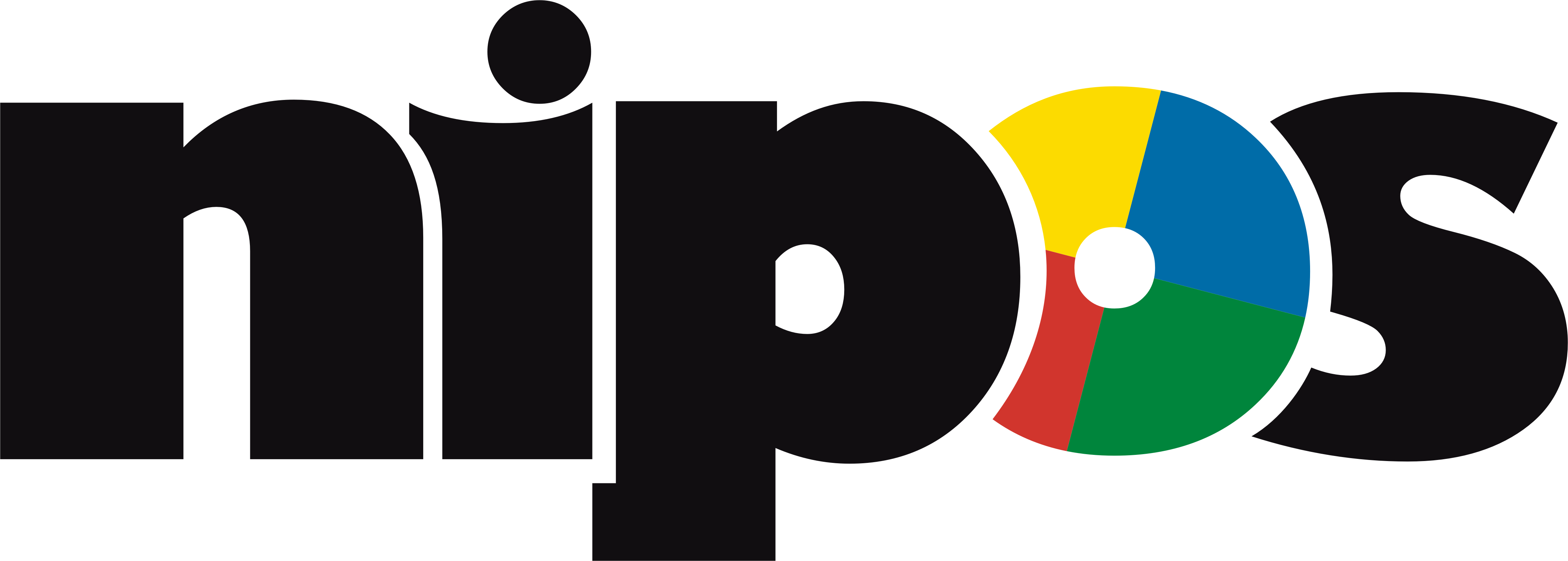 Obsah1. Úvod	41.1. Vymezení a členění sektoru kultury	41.2. Zdroje dat a související problémy	72. Hospodaření kulturních institucí v roce 2014	92.1. Zdroje financování kultury	92.2. Mikroekonomický pohled	102.2.1. Finanční hospodaření	102.2.2. Spotřeba živé práce	112.2.3. Investice	122.2.4. Zahraniční obchod	122.3. Makroekonomický pohled	133. Závěr	144. Použité zdroje a literatura	165. Tabulková příloha	171. ÚvodSatelitní účet kultury ČR (dále také „účet kultury“) byl v návaznosti na úkol vyplývající z usnesení vlády ČR č. 1452 z roku 2008, poprvé zpracován v ověřovacím provedení za referenční rok 2009. V průběhu sestavování účtu i v rámci hodnocení jeho výsledků za tento rok a za rok následující se ukázalo, že některé předpoklady a záměry obsažené v původním metodickém manuálu k účtu nemohou být zcela naplněny, resp. musí být poopraveny.Změny se týkaly zejména vymezení rozsahu sektoru kultury. S ohledem na složitost a různorodost kulturních aktivit byly řešeny otázky zahrnutí navazujících produkčních etap tvorby kulturních statků (např. nakladatelské a vydavatelské činnosti) a také maloobchodních činností (např. prodej knih, starožitností atd.).Pro prvé ověřovací sestavení kulturního účtu za rok 2009 byl sektor kultury vymezen v rámci dohody zainteresovaných institucí (MK ČR resp. NIPOS a ČSÚ). Na podzim roku 2011 byl však ukončen projekt ESSnet Culture organizovaný Eurostatem, jehož úkolem - mimo jiné - bylo jednotné vymezení sektoru kultury v rámci celé EU. Výsledky výše uvedeného projektu byly zapracovány do novelizované metodiky sestavení kulturního účtu a staly se východiskem pro sestavení účtu za rok 2010 a následující léta. Co se změn – v porovnání s původním pojetím kulturního účtu za rok 2009 – týče, byl sektor kultury rozšířen o některé maloobchodní činnosti (NACE 47.63, 78 a 79), překladatelské a tlumočnické služby (NACE 74.30), pronájem videokazet a disků (NACE 77.22) a umělecké vzdělávání (NACE 85.52). Nutno dodat, že některé maloobchodní aktivity (NACE 47.78 a 79) se však vztahují ke kultuře jen částečně a odpovídající data je proto nezbytné složitými postupy kvantifikovat (resp. částečně i odhadovat).Další odlišnosti oproti prvému ověřovacímu zpracování účtu spočívaly v rozsahu a kvalitě zjištěných dat. Pomocí doplňkových zjišťování (např. v uměleckých řemeslech, či v archivech) se postupně rozšiřoval okruh respondentů, jejichž data jsou k sestavení kulturního účtu využita. Svůj význam pro kvalitu dat měla také skutečnost, že si respondenti začali postupně zvykat na vykazování ekonomických údajů, které byly do statistických šetření KULT zavedeny teprve v referenčním roce 2009. Z výše uvedeného je patrné, že srovnávání výsledků účtů kultury v celé časové řadě má nemalá úskalí. Zejména data za referenční rok 2009, která vycházejí z užšího vymezení sektoru kultury, nejsou s daty za pozdější roční období v přijatelné míře porovnatelná. Tuto skutečnost je třeba mít - při práci s uvedenými údaji - vždy na paměti.V roce 2015 byl usnesením vlády ČR č. 266 k návrhu Státní kulturní politiky na léta 2015 – 2020 (s výhledem do roku 2025) úkol týkající se sestavování Satelitního účtu kultury prodloužen do dalšího období a navíc rozšířen o vyhodnocení časové řady výsledků zmíněného účtu za léta 2010 – 2015. Toto zadání je formulováno jako společný úkol MK, resp. NIPOS a ČSÚ, jehož nositelem je MK (jak vyplývá z uvedeného usnesení).1.1. Vymezení a členění sektoru kulturyPřed vlastním zjišťováním a hodnocením ekonomického rozměru kultury je nutné jasně určit rozsah a strukturu objektu, který je předmětem našeho zájmu. Nejdříve je třeba odlišit jeho vymezení z pohledu věcného od vymezení průřezového charakteru, které vychází z účelu resp. funkce a z průběhu dějů v čase. V prvém případě lze hovořit o jednotlivých oblastech či sférách, poskytovatelích, kulturních a kreativních sektorech kultury a ve druhém o tzv. kulturním cyklu.V souladu s dostupnými mezinárodními dokumenty (Eurostat, UNESCO, OECD) rozlišujeme tyto kulturní oblasti či odvětví označené „O 11 – O 19“ (s uvedením CZ - NACE):kulturní dědictví - O.11 (91.01, 02, 03, 47.78, 79)interpretační (scénické) umění - O.12 (90.01, 02, 04)výtvarné (vizuální) umění a řemesla - O.13 (74.10, 20, 90.03, část sekce C)periodický a neperiodický tisk - O.14 (58.11,13, 63.91, 74.30, 47.61, 62)audiovizuální a interaktivní média - O.15 (58.21, 59.11, 12, 13, 14, 20, 60.10, 20, 47.63, 77.22)architektura - O.16 (71.11) reklama - O.17 (73.11) umělecké vzdělávání - O.18 (85.52)správa kultury vč. její podpory - O.19 (84.11 - část, 12 - část, 94.99.2)Z praktických důvodů, souvisejících s problémy se získáním a členěním potřebných dat, je nutné výše uvedené oblasti doplnit o další blíže neurčenou oblast či oblasti, kterou budeme nazývat „neznámá oblast“. V rámci jednotlivých oblastí rozeznáváme kulturní činnosti (představují či zprostředkovávají kulturní projevy) jako např. činnost muzeí a galerií a dále kulturní služby či statky (např. konzervace a archivace v rámci muzeí či originály zvukových nahrávek). Nositele uvedených kulturních činností, popř. služeb či statků, lze také souhrnně označit za poskytovatele kulturních statků a služeb (dále také „poskytovatele“). Mezi ně patří např. muzea, knihovny, divadla, kina, rozhlas či televize. Nutno dodat, že jejich počet je do značné míry dán pragmatickými důvody spočívajícími v dosažitelnosti statistických dat (zejména cestou statistických zjišťování). Jinými slovy řečeno to znamená, že data o některých významných kulturních aktivitách (např. archeologických nalezištích, uměleckých řemeslech, činnosti spisovatelů, malířů či sochařů apod.) v současné době nejsou, popř. z velké části nejsou k dispozici.V souladu se zaměřením prováděných statistických šetření v kultuře (KULT) přiřazujeme stávající institucionálně vymezené poskytovatele (respondenty šetření) k obsahově vymezeným kulturním oblastem (odvětvím) tj. O.11 – O.19, takto : historická památka - (O.11)muzeum a galerie - (O.11)archiv - (O.11)knihovna - (O. 11)divadlo - (O.12)koncertní sál - (O.12)kulturní domy - (O.12)výstavní sál - (O.13)nakladatelství/vydavatelství - (O.14)výrobci a distributoři audiovizuálních děl - (O.15)rozhlas - (O.15)televize - (O.15)školy uměleckého vzdělávání - (O.18)organizace ochrany aut.práv - (O.19)ostatní poskytovatelé - (O.11 - O.19)Jak je z uvedeného členění patrné, např. ve velmi významné oblasti architektonických činností (O.16) se zatím žádný jednoznačně vymezený poskytovatel - z důvodu nedostatku odpovídajících dat získávaných statistickými šetřeními - nenachází. Obvykle je rozsah kulturních oblastí širší než činnosti poskytovatelů, kteří do nich jsou zařazeni. Poskytovatelé jsou tak svým způsobem vybranými (statisticky zvlášť sledovanými) reprezentanty jednotlivých oblastí, kteří však vyčerpávajícím způsobem celou oblast nepokrývají. Za údaje o ostatních poskytovatelích se považují zjišťovaná data o činnosti v těch kulturních oblastech, které nelze jednoznačně přiřadit k předcházejícím poskytovatelům (např. maloobchodní prodej knih, starožitností, uměleckých předmětů, tvorba hudebních nahrávek, služby designu, aktivity zpravodajských agentur, správní činnosti ministerstva kultury a jím řízených institucí atd.). Z podobných důvodů jako v případě oblastí - tj. nemožnosti věrohodného rozčlenění souhrnných dat - je nutné předpokládat i tzv. „neznámého poskytovatele“. V této souvislosti je patrné, že postupné snižování významu (váhy) dat uvedených za neznámou oblast či neznámého poskytovatele v relaci k celkovým údajům za kulturu by mělo být projevem zdokonalování účtu kultury jako takového. To je však velmi obtížný a dlouhodobý úkol související zejména s možnostmi rozšiřování a prohlubování statistického výkaznictví (ochota respondentů, finanční možnosti a pracovní kapacity statistických pracovišť, snahy o snižování administrativní zátěže apod.). Jak je z výše uvedeného zřejmé, členění poskytovatelů kulturních služeb, které je do značné míry ovlivněno možnostmi získání potřebných dat za danou sféru kulturních aktivit, se bude se změnami ve statistickém zjišťování v čase měnit. Lze použít i jiné členění sektoru kultury než je výše uvedené, které můžeme označit za výchozí či základní. Tak např. kulturní oblasti lze seskupit do čtyř tzv. sfér. Každá z nich odráží rozhodující příbuzné rysy několika oblastí. Za takovou skupinu příbuzných oblastí lze považovat sféru kulturního (hmotného a nehmotného) dědictví, kam patří např. památky, archeologická naleziště, muzea a galerie, archivy a knihovny, dále sféru živé originální umělecké tvorby (např. interpretační a výtvarné umění, umělecká řemesla, design, architektura, reklama) a sféru kulturních medií (např. film, televize, rozhlas, vydávání software a tisk). Čtvrtou sféru - ač ne ryze kulturní - by mohly tvořit správní (režijní) činnosti (včetně ochrany autorských práv a podpory kultury), které jsou s kulturou - jako s každou jinou oblastí lidských aktivit - neoddělitelně spojeny a dále umělecké vzdělávání. Samozřejmě nemalý význam mají i jiná členění kulturního sektoru. Evropská Komise člení kulturu v zásadě na kulturní sektor a kreativní sektor. Prvý tvoří oblast tradičního umění (výtvarné a interpretační umění, kulturní dědictví) a oblast kulturních průmyslů (film a video, televize a rozhlas, videohry, hudba, knihy a tisk), druhý - kreativní sektor tvoří oblast kreativních průmyslů (design, architektura a reklamní průmysl) a oblast příbuzných odvětví (výroba PC, přehrávačů apod.). Jak dále uvidíme, toto členění má mimo jiné nemalý význam z pohledu uplatňování tržních vztahů v kultuře a v této souvislosti rozdílných ekonomických výsledků kulturních oblastí. V souvislosti s vymezením kultury z pohledu účelu či času hovoříme o druhém rozměru kultury - kulturním cyklu. Ten představuje souhrn fází či etap členících kulturu (resp. její oblasti) na tvorbu či produkci, uchovávání hodnot, šíření kulturních služeb a statků, obchod s nimi, vzdělávání a spotřebu kulturní produkce. Průřezový charakter pojetí kulturního cyklu svým způsobem sektor kultury jako takový překračuje a zasahuje také do jiných odvětví či sfér lidských aktivit (např. vzdělávání, obchod). Co se týče faktoru času, lze mezi kulturním cyklem a kulturními sférami (skupinami oblastí) nalézt určité styčné body. Zatímco cyklus lze připodobnit k momentálnímu řezu právě probíhajícími kulturními aktivitami, tak sféry člení kulturu z dlouhodobého pohledu. S určitou mírou zobecnění lze říci, že kulturní dědictví vychází z minulosti, živá tvorba produkující kulturní služby a statky spotřebovávané v daném čase a na daném místě se váže na přítomnost a média rozšiřující zmíněné služby a statky směřují do budoucnosti. Lze také říci, že výše uvedené čtyři sféry zároveň představují základní etapy kulturního cyklu (uchovávání kulturních hodnot, jejich tvorbu, šíření kulturních služeb a statků, umělecké vzdělávání a související správní činnosti). Jak ukázaly již výsledky prvého zpracování kulturního účtu za rok 2009, z ekonomického pohledu se vine silná dělicí čára mezi tzv. „tradičními“ a „novými“ kulturními obory či odvětvími. Mezi prvými lze uvést na čelném místě celou sféru kulturního dědictví a dále část živé originální umělecké tvory (divadlo, soubory, festivaly, výstavní sály a kulturní domy a režijní činnosti v kultuře). Tyto aktivity v zásadě nejsou finančně soběstačné a směřuje k nim 50 - 60 % veřejných výdajů na kulturu. Naopak tomu je v případě pořizování zvukových nahrávek, televizního a rozhlasového vysílání, výroby a distribuce audiovizuálních děl, tvorby videoher, architektonických, návrhářských a reklamních činností. K otázce členění sektoru kultury je třeba dodat, že může být různorodé. Pro jeho odpovídající postižení je podstatné získat potřebná data za co nejnižší části celku, kterým je kulturní sektor jako takový, tj. za jednotlivé oblasti či poskytovatele kulturních služeb. S jejich využitím lze uspokojit informační potřeby spojené s různým členěním kulturního sektoru. 1.2. Zdroje dat a související problémy K sestavení účtu kultury se využívají různorodá data z administrativních zdrojů i ze statistických zjišťování. Do prvé skupiny patří v prvé řadě údaje z veřejných rozpočtů (státní rozpočet a místní rozpočty). Také sem patří dostupné údaje na internetu, obsahující data o některých poskytovatelích kulturních služeb.Druhou skupinu tvoří zejména data získaná šetřením v domácnostech (cestou tzv. rodinných účtů) a dále statistickým zjišťováním přímo u kulturních institucí (pod označením KULT). Šetření v domácnostech provádí ČSÚ, který šetří také držitele licencí rozhlasového a televizního vysílání. Data od naprosté většiny dalších kulturních institucí (poskytovatelů) sbírá pomocí výše zmíněného šetření KULT (MK) NIPOS. Některá data (zejména o zpravodajských agenturách, činnosti architektů, fotografické činnosti a činnosti reklamních agentur, maloobchodu atd. jsou získávána v rámci šetření tzv. podnikové statistiky ČSÚ (SBS). Ze statistického zjišťování tohoto úřadu (NI 1-01) jsou získávána také data o neziskových institucích (včetně organizací ochrany autorských práv). V referenčním roce 2014 byla v návaznosti na záměry Eurostatu a dle specifikace výrobků uměleckých řemesel provedené Národním ústavem lidové kultury zkvalitněna metodika kvantifikace obratu zahraničního obchodu s kulturními službami a statky. O rok později došlo k významnému posunu v souvislosti s využitím nového zdroje dat charakterizujícího celkový rozsah živé práce vynaložené v kulturních aktivitách a to jak v institucích s převažující kulturní činností, tak i mimo ně (Výběrové šetření pracovních sil).Pro potřeby sestavení účtu se dále využívají různé doplňkové zdroje informací. Některé údaje o zaměstnanosti lze čerpat ze statistiky práce a mezd a také z Registru ekonomických subjektů (počty pojištěnců). Uvedená zjišťování provádí ČSÚ, který také dodává makroekonomická data z národního účetnictví (zejména ve formě matice dodávek a užití). Údaje o archivech má k dispozici MV ČR, některé informace o kinech Unie filmových distributorů atd. Konečně informace o některých kulturních institucích a aktivitách nezahrnutých do pravidelných statistických šetření jsou zjišťována NIPOS u vybraných respondentů jednorázově formou tzv. doplňkových šetření (archivy, umělecká řemesla, amatérská divadla atd.).Nutno dodat, že se na mapě statistického sledování sektoru kultury najdou ještě “bílá místa”. Některé činnosti prozatím nejsou statistickým zjišťováním pokryty (např. archeologická naleziště), zatímco jiné jsou pokryty jen částečně (např. umělecká řemesla). Ani v případě zahrnutí daných kulturních aktivit do statistického zjišťování však není získání potřebných údajů snadné. Základní překážkou je vysoká míra neodpovědí (nonresponse) a to zejména v případě ekonomických údajů, které jsou pro sestavení kulturního účtu nezbytnou podmínkou.Získáním dat však nesnáze nekončí. Je třeba se vypořádat s problémy souvisejícími s klasifikacemi (NACE, COICOP, ISCO). Údaje o kulturních činnostech jsou velmi často zahrnuty v agregovaných položkách s jinými aktivitami. V případech, kdy nejsou, bývá z úsporných důvodů výběrový soubor šetření nedostatečně velký na to, aby bylo možno získat a dopočítávat výsledky v potřebném jemném členění (např. na čtyři místa klasifikace NACE). Jednou věcí je získat data (velmi často ne zcela úplná a „čistá“, popř. v jiném než potřebném členění) a druhou získat je v potřebném či přijatelném časovém termínu. Data o veřejných výdajích jsou k dispozici zhruba pět měsíců, údaje o výdajích domácností osm a o podnicích či neziskových institucích až třináct měsíců po referenčním období. Podobné to je s dopočtenými údaji sbíranými od kulturních institucí (poskytovatelů). Nejpozději jsou dosažitelná data ze systému národního účetnictví (více než rok po referenčním období), která jsou navíc postupně zpřesňována. V porovnání s koncem referenčního období (roku) jsou proto výsledky účtu kultury o cca 16 měsíců opožděny. Samozřejmě nemalé rozdíly jsou i v kvalitě informací. Vysokou věrohodnost lze předpokládat u dat týkajících se veřejných výdajů na kulturu, která vycházejí z čerpání státního rozpočtu. Problematičtější v tomto směru jsou všechny údaje zjištěné statistickým šetřením, ať už v domácnostech (rodinné účty, výběrové šetření pracovních sil), tak zejména specializovanými zjišťováními v kulturních institucích (výběrová statistická šetření KULT prováděná NIPOS a ČSÚ), dalšími šetřeními ČSÚ v podnicích a šetřeními doplňkovými. Kvalita těchto dat je ovlivněna všemi problematickými okolnostmi, počínaje úplností základního souboru respondentů, metodami sestavení výběrového souboru, mírou neodpovědí, úrovní dopočtů apod.2. Hospodaření kulturních institucí v roce 20152.1. Zdroje financování kulturyCelková výše finančních zdrojů vstupujících do sektoru kultury dosáhla v roce 2015 více než 226,6 mld. Kč (viz tab. č.1 v příloze). V porovnání s rokem předcházejícím to bylo o 0,8 mld. Kč (o téměř 0,4 %) více. Použitelnými zdroji se rozumí veškeré provozní příjmy (snížené o zaplacené daně), investiční dotace, přijaté úvěry a půjčky (bez splacených), dary apod. získané institucemi s převažujícími kulturními aktivitami během referenčního roku. Co se původu finančních zdrojů týče, největší část jich pochází z oblasti finančních a nefinančních podniků (dále také “podniky”), na druhém místě jsou domácnosti, na třetím veřejné rozpočty, dále neziskové instituce a na posledním místě je mezinárodní prostředí (uvedené pořadí se po řadu let nemění). V jednotlivých oblastech (odvětvích) kultury je obrázek podílů zdrojů financování poněkud odlišný. Zatímco v kulturním dědictví, interpretačním umění, uměleckém vzdělávání a v činnostech správního charakteru jsou rozhodující veřejné rozpočty (se zhruba dvoutřetinovým podílem), v tržně orientovaných odvětvích (výtvarné umění, tisk, média, architektura, reklama) to jsou zdroje podniků a domácností. Jak ukazuje následující tabulka, v pětileté časové řadě (2010 - 2015) jsou patrné tendence růstu podílu domácností a zejména zahraničí na celkových zdrojích, stagnace podílu veřejných rozpočtů a naopak poklesu (či v posledním roce stagnace) podílu podniků. S ohledem na poměrně nízkou absolutní úroveň jsou výkyvy podílů ostatních zdrojů velmi vysoké. Z veřejných rozpočtů bylo v roce 2015 věnováno na kulturu téměř 34,3 mld. Kč, tj. o 1 599 mil. Kč (o 4,5 %) méně než v roce předcházejícím. Tato částka představuje konsolidované provozní a investiční výdaje organizačních složek státu, územních samosprávných celků a státních mimorozpočtových fondů (fondu kultury a fondu pro podporu a rozvoj české kinematografie) na bázi pokladního plnění. Z celkové výše výdajů bylo více než 28,2 mld. Kč určeno na provozní účely a necelých 6,1 mld. Kč na investice. Z pohledu úrovně veřejných zdrojů bylo nejvíce - jak provozních, tak i investičních prostředků - vydáno na kulturu z obecních a městských rozpočtů (téměř 49 %) a to zejména do oblasti kulturního dědictví, interpretačního umění a uměleckého vzdělávání.Celková finanční částka věnovaná kultuře v roce 2015 představovala 1,93 % veřejných rozpočtů. Nepřímou pomoc státu kultuře je nemožné kvantifikovat, mimo jiné i proto, že její část může přicházet i prostřednictvím výdajů domácností a podniků (snížení základu daně v případě daru kulturní instituci). Výdaje domácností na kulturu se v roce 2015 v porovnání s předcházejícím rokem mírně poklesly (o 1,5 %) a dosáhly 44,9 mld. Kč. Jejich váha v celkových finančních zdrojích kultury však v posledních pěti letech rostla (s výjimkou zahraničních zdrojů nejvíce). Výdaje domácností směřovaly zejména do sféry médií a tisku (televize, rozhlas, kino, knihy a tisk atd.) a to ve výši 31,4 mld. Kč, což představuje podíl téměř 70 %. Mnohem méně prostředků domácnosti vydaly v oblasti kulturního dědictví, živé umělecké tvorby (interpretační a výtvarné umění) a uměleckého vzdělávání (celkem 8,5 mld. Kč). Výdaje domácností na kulturu mají nejčastěji podobu vstupného, nákupu občerstvení a upomínkových předmětů, řemeslných výrobků, koncesionářských poplatků, jiných poplatků za služby, úhrad školného, zápisného a úhrad nákupů zboží kulturní povahy (knihy, časopisy, obrazy, starožitnosti atd.). Podíl výdajů domácností na kulturu na celkových čistých peněžních výdajích domácností dosáhl v roce 2015 zhruba 3,2 %.V rámci ostatních zdrojů financování kultury (65 % podíl na celkových zdrojích) mají nejvýznamnější postavení finanční a nefinanční podniky (141,1 mld. Kč), dále nevládní neziskové instituce (3,5 mld. Kč). Rostoucím zdrojem doplňkového charakteru byly prostředky ze zahraničí (2,7 mld. Kč). V porovnání s předcházejícím rokem byly ostatní zdroje o 3,1 mld. Kč (2,1 %) vyšší.Co se týče jejich rozdělení do jednotlivých oblastí, směřovaly ostatní zdroje zejména do reklamy (67,4 mld. Kč), médií (22,8 mld. Kč) a tisku (20,7 mld. Kč). Na druhé straně mnohem méně do oborů živé umělecké tvorby, ve kterých tradičně převažuje účast zdrojů veřejných.Mírné zvýšení celkových finančních zdrojů kultury má bezesporu souvislost s postupným návratem reálného ekonomického růstu počínajícím již v roce 2013.Rozdílná míra uplatnění zdrojů v jednotlivých kulturních oblastech je odrazem odlišné úrovně rozvoje tržních vztahů v kulturním sektoru. Zatímco se veřejné zdroje nejvíce angažují v oblasti kulturního dědictví, uměleckého vzdělávání, interpretačního umění a správy, tak domácnosti a zejména podniky v oblastech tisku, audiovize, reklamy a architektury. 2.2. Mikroekonomický pohled2.2.1. Finanční hospodařeníTabulky č. 3 a  4 uvedené v příloze umožňují hodnotit základní ekonomické ukazatele z výkazů zisku a ztrát kulturních institucí získané zejména z ročních zjišťování podnikového charakteru (výkazy P 5 – 01, NI a KULT). Je třeba dodat, že podniky jsou v rámci těchto šetření zařazovány do jednotlivých odvětví či oborů dle zásady převažující části tržeb, a tak jejich veškeré tržby nutně nepocházejí z aktivit kulturního charakteru. Na druhé straně nejsou zahrnuty podniky, které mohou provozovat i kulturní činnosti, avšak převažující část jejich tržeb souvisí s aktivitami ne-kulturními. Cenou za úplnější pohled, který tak získáváme, je nižší přesnost (resp. „odvětvová“ jemnost či čistota) zjištěných dat. Jak ukazují tab. č. 3, 4 a 10 hospodaření sektoru kultury skončilo v roce 2015 kladným hospodářským výsledkem ve výši 16,6 mld. Kč. Tato částka zhruba odpovídá ziskové marži (zisk po zdanění dělený tržbami) ve výši 8,4 % (tj. o 1,5 p.b. více než v roce 2014). Také tento výsledek svědčí o tom, že ekonomické oživení patrné od roku 2014 neminulo ani kulturu. Hospodaření jednotlivých oblastí kultury a poskytovatelů kulturních služeb je tradičně velmi nevyrovnané. Zatímco v kulturním dědictví a částečně i v interpretačním umění bylo dosaženo nemalé ztráty (archivy, knihovny či festivaly), jiná odvětví byla naopak značně zisková (reklama, architektura, média, tisk). Podle stupně ekonomické soběstačnosti (relace mezi tržbami za vlastní výkony a celkovými výdaji) lze v rámci sektoru kultury odlišit dvě rozdílné sféry hospodaření. Do prvé patří oblasti tradičního umění orientované spíše na publikum a návštěvnost, pro které je nepostradatelná finanční podpora z veřejných zdrojů (kulturní dědictví, divadla, soubory, festivaly atd.) a do druhé – orientované na trh – lze zařadit sféru kreativních aktivit (reklama, architektura, design) a dále média a tisk.To je zřejmé i na úrovni stupně soběstačnosti (relace tržeb za vlastní výkony k celkovým výdajům), který při průměrné úrovni 87,9 % dosahuje v např. v tvorbě videoher 143 %, v designu 111,7 %. Na druhé straně v interpretačním umění pouze 36,6 %.2.2.2. Spotřeba živé práceKvantifikace rozsahu práce vstupující do kulturních aktivit je poměrně složitá. Pracovní zapojení má více forem a skutečností je, že relativně nejpřesněji je evidován rozsah práce zaměstnanců s pracovní smlouvou. Problematičtější je postižení prací na základě dohod, prací dobrovolníků a také zapojení OSVČ či podnikatelů a jejich rodinných příslušníků. Počínaje referenčním rokem 2015 je možné využít dvou rozdílných zdrojů dat. Spolu s klasickými statistickými šetřeními v kulturních institucích (KULT, SBS, NI a doplňková zjišťování) přichází nově v úvahu tzv. Výběrové šetření pracovních sil (dále také „VŠPS“), které má - za cenu nižší přesnosti - širší záběr. Umožňuje tak postihnout různorodé pracovní zapojení v kulturních aktivitách, i mimo ně. Tabulka č. 7a obsahuje údaje o zaměstnanosti a mzdách v kultuře vycházející z klasických šetření podnikového charakteru. Podle jejích výsledků v kultuře v roce 2015 pracovalo více než 98 tis. pracovníků, z toho zhruba 89 tis zaměstnanců (přepočtený stav) a zbytek dobrovolníků bez nároku na odměnu. Nad tento počet lze zřejmě předpokládat dalších několik tisíc osob pracujících v resortu na základě dohod o pracovní činnosti či v postavení osoby samostatně výdělečně činné (jejich počet výše uvedená zjišťování nepostihují). Pokud bychom přepočetli výši vykázaných ostatních osobních výdajů a honorářů v kultuře pomocí průměrných mezd, dojdeme k počtu dalších cca 8 tis. pracovníků zapojených na základě dohod a autorských smluv. To je celkem cca 100 tis. osob pracujících v institucích s převažující kulturní činností (v přepočtu na plnou pracovní dobu). Průměrná hrubá měsíční mzda v kultuře v roce 2015 dosáhla 25 966 Kč. V porovnání s předcházejícím rokem se zvýšila o 1,5 % (reálně jen o 1,1 %), avšak ve srovnání s průměrnou mzdou dosaženou v celé ekonomice (26 467 Kč) byla o 501 Kč (o 1,9 %) nižší. Zejména v případě kultury platí, že průměr (jako charakteristika celého souboru) má velmi nízkou vypovídací schopnost. Také do oblasti mezd se promítají podstatné rozdíly v úrovni hospodaření dvou odlišných sfér sektoru kultury - tradičních odvětví na straně jedné - a médií, tisku a kreativních oborů na straně druhé (viz tab. č. 10). Zatímco v sektoru klasických kulturních odvětví průměrná měsíční mzda mírně přesáhla 20 tis. Kč, tak v kulturních průmyslech (tisk, audio-video) to bylo více než 31 tis. Kč. Celkově platí, že více než 70 % zaměstnanců v sektoru kultury pracuje v odvětvích s nižší než celostátní průměrnou mzdou (tab. č. 7 a). Výběrové šetření pracovních sil prováděné ČSÚ rozšiřuje pohled na spotřebu živé práce vynaložené v kulturních aktivitách o instituce s převažující jinou než kulturní činností a dále o zapojení podnikatelů, popř. jejich rodinných příslušníků (viz tab. č. 7 b). Určité omezení spočívá ve skutečnosti, že neposkytuje údaje o finančních nákladech vynaložené práce a o počtu dobrovolných pracovníků. Celkový rozsah pracovního zapojení v kulturních aktivitách (včetně institucí ne–kulturního zaměření) představoval - dle výše uvedeného zdroje dat - téměř 211 tis. pracujících osob. Z tohoto počtu bylo necelých 76 tis. podnikatelů.  Ze zbývajícího počtu 134,8 tis. osob bylo 112,5 tis. osob zaměstnáno na plný pracovní úvazek a 22,3 tis. osob na úvazek částečný či formou dohody o pracovní činnosti (popř. dohody o provedení práce), nebo pracovali jako pomáhající rodinní příslušníci.Výsledky uvedeného šetření umožňují kvantifikovat spotřebu živé práce v členění na instituce (právnické či fyzické osoby) s kulturní a s ne–kulturní převažující činností. Z celkového počtu  téměř  211 tis. pracujících osob jich v jiných než kulturních institucích pracovalo 37,5 tis., tj necelých 18 %. Ze zbývajícího počtu 173,1 tis. pracovníků kulturních institucí bylo aktivních 89 tis. (51,4%) v povoláních kulturního charakteru (např. jako zpěváci, herci či designéři) a 84,1 tis. (48,6 %) v povoláních ne-kulturního zaměření (administrativa, účetnictví, IT profese atd.). Jak je zřejmé, kulturní činnosti (povolání) nejsou zvlášť silně centralizovány do kulturního sektoru, resp. institucí, jejichž větší část příjmů je generována kulturními aktivitami. Z celkového počtu těch, jejichž náplň práce má kulturní obsah (126,6 tis. osob) jich patří do kulturního sektoru zhruba 70 %. Přepočtený počet zaměstnanců kulturního sektoru představuje 2,3 % z počtu zaměstnanců pracujících v celé ekonomice (měřeno mzdovými náklady by byla váha kulturního sektoru mírně nižší - 2,2 %).Pokud bychom k institucím s převažující kulturní činností připočetli i zaměstnance kulturních profesí mimo kulturní sektor (z výsledků VŠPS), došli bychom k podílu 2,9 %. Konečně po započtení všech osob pracujících jak na plný pracovní úvazek či na základě dohod, tak i dobrovolníků a podnikatelů  by  dosáhl  podíl kulturních aktivit v ekonomice téměř 4,4 %.2.2.3. InvesticeV porovnání s rokem 2014 se objem investičních výdajů zvýšil o 12,5 % (o 1,5 mld. Kč).Rozdílné ekonomické podmínky a výsledky kulturních institucí mají svůj odraz také v investiční aktivitě. Při průměrné intenzitě investic v přepočtu 152 tis. Kč na zaměstnance v celém kulturním sektoru, to bylo v oborech tradičního umění jen 95,9 tis. Kč, v kreativních průmyslech 196,9 tis. Kč a v kulturních průmyslech (tisk a média) až 205,6 tis. Kč (viz tab. č. 10). Intenzita investic se v porovnání s rokem 2014 zvýšila nejvíce v tradičních kulturních odvětvích (o 1,6 %), v menší míře také v kulturních průmyslech, naopak poklesla v kreativních průmyslech.Co se týče zdrojového krytí investičních výdajů, veřejné finanční zdroje se na něm podílely zhruba ze 45 % (v oblasti kulturního dědictví to bylo 58 %), zahraniční zdroje z 5 % a vlastní popř. jiné ze zbývajících téměř 50 %. V porovnání s rokem 2014 se podíl veřejných zdrojů téměř o 3 p.b. snížil, podíl zahraničních zdrojů se naopak o více než 4 p.b. zvýšil (viz tab. č. 8).2.2.4. Zahraniční obchodPohled na hospodaření sektoru lze částečně doplnit daty o vývozu a dovozu kulturního zboží a služeb (viz tab. č. 9). V zahraničním obchodu se zbožím a službami kulturního charakteru bylo dosaženo - podobně jako v předcházejících letech - kladného salda (2,1 mld. Kč). V porovnání s rokem 2014 se kladný přebytek obchodní výměny snížil o 40% (1,4 mld. Kč), zejména pak v důsledku slabších výsledků v oblasti interpretačního umění, audiovizuální a interaktivní techniky a reklamy. Z územního pohledu mělo na snížení aktivního salda nemalý vliv zvýšení dovozu z mimoevropských teritorií. K věrohodnosti výše uvedených výsledků je však třeba dodat, že uvedené údaje neodrážejí celý rozsah obchodní výměny v oblasti kultury (příslušná šetření jsou výběrová). Případné porovnání s léty předcházejícími roku 2014 je ztíženo navíc tím, že metodika propočtu ukazatelů zahraničního obchodu byla v roce 2014 aktualizována v návaznosti na záměry Eurostatu v této oblasti a dále podle specifikace výrobků uměleckých řemesel provedené Národním ústavem lidové kultury.2.3. Makroekonomický pohledCharakteristiku úrovně hospodaření kultury, jako celku i jejích jednotlivých částí, zcela přirozeně provází otázka místa a váhy tohoto sektoru v ekonomice. Při hledání odpovědi je třeba využít údajů a metod národního účetnictví. S ohledem na disponibilní data o sektoru kultury se jeví jako nejvhodnější pro vyčíslení makroekonomických ukazatelů výrobní (odvětvová) metoda výpočtu hrubého domácího produktu (HDP). Podle ní se tento ukazatel rovná součtu hrubé přidané hodnoty zjištěné odpočtem mezispotřeby od hodnoty produkce (HPH) a čistých daní, tj. daní z daného odvětví snížených o dotace poskytnuté tomuto odvětví. Vstupní data do propočtu by měla vycházet z údajů národního účetnictví, zejména pak z tabulek dodávek a užití. Tyto údaje představují svým způsobem optimální informační soustavu co do své komplexnosti, konzistence a mezinárodní srovnatelnosti. Uvedené přednosti jsou však vykoupeny vysokou pracností a z pohledu uživatelů dat dlouhou dobou čekání na (postupně upřesňované) výsledky. Nutno dodat, že na základě těchto údajů lze makroekonomické ukazatele sektoru kultury spíše odhadovat než přesně kalkulovat. Je tomu tak zejména pro - z našeho pohledu - nevhodné členění dat v tabulkách dodávek a užití pouze do úrovně oddílů (na 2 místa NACE), zatímco jsou kulturní aktivity často až na úrovni tříd (4 místa NACE). Jedním příkladem za všechny mohou být architektonické činnosti v tabulkách dodávek a užití, které zahrnují celý oddíl 71 CZ-NACE. Za součást kulturního sektoru je však považována pouze třída 71.11. Data odpovídající kulturním aktivitám je nutno získávat složitým postupem s využitím znalosti různých vztahů - např. v úrovni produktivity práce mezi třídami či podílu spotřeby materiálu, energie a služeb na výnosech atd. - mezi údaji zjištěnými v rámci statistických šetření (podniková šetření, KULT, NI). Z předběžných údajů obsažených v tabulkách dodávek a užití byla propočtena váha kulturního sektoru na celkové produkci ČR v roce 2014 v rozsahu 1,97 % (201,2 mld. Kč) a na hrubé přidané hodnotě v úrovni 2,17 % (83,5 mld. Kč). Pomocí upřesněných údajů lze tato data poopravit. Podíl kulturního sektoru na celkové produkci lze odhadovat na 2,01 % (204,4 mld. Kč), jeho podíl na HPH ve výši 2,1 % (82 mld. Kč) a  na HDP v úrovni 1,35 % (58,1 mld. Kč). Poměrně nižší objem HDP v porovnání s HPH je dán relativně nízkou úrovní daní vztahujících se ke kulturnímu sektoru a naopak vysokou částkou přijatých provozních dotací. Z předběžných dat lze za rok 2015 předpokládat (odhadovat), že objem produkce v kulturním sektoru dosáhl 213 mld. Kč (2,01 % na celostátní produkci) a úroveň HPH 87,4 mld. Kč (tj. 2,13 % z celkové HPH vytvořené v ekonomice). Objem HDP vytvořeného v kultuře lze odhadovat v úrovni 65,6 mld. Kč (1,44 % z celkového HDP). Výchozí předběžné údaje budou dále zpřesňovány a výše uvedený odhad zřejmě mírně pozmění.Nicméně, tato předběžná data nasvědčují tomu, že v rámci růstu celé ekonomiky v roce 2015 se zvýšila i ekonomická výkonnost a efektivnost subjektů v kultuře. Výrazný nárůst produkce mezi léta 2014 a 2015, doprovázený mírnějším zvýšením mezispotřeby, vedl k celkovému zvýšení hrubé přidané hodnoty a hrubého domácího produktu.3. ZávěrNutno dodat, že ač se kulturní účet za období roku 2015 zpracovává již po sedmé, lze považovat ověření metodických přístupů za téměř stejně významné jako hledání věcných výsledků. S ohledem na rozšíření sektoru kultury, jeho úplnějšího postižení statistickým zjišťováním i částečné uplatnění pozměněných metodických přístupů, jsme stále v období zdokonalování časové řady kulturního účtu, což ovlivňuje věrohodnost porovnávání a hodnocení dynamiky vývoje jednotlivých ukazatelů. Bez ohledu na tuto skutečnost však i toto zpracování kulturního účtu ukázalo, že některé významné poznatky o kulturním sektoru se každoročně v zásadě potvrzují (např. ekonomické postavení jednotlivých oblastí v rámci sektoru, počty zaměstnanců, úroveň investic atd.). Základní otázkou, na kterou by měl dát účet kultury odpověď, je původ, rozsah a užití finančních zdrojů v sektoru kultury. Z administrativních dat bylo zjištěno, že veřejný sektor se podílí na příjmech kulturních institucí částkou 34,3 mld. Kč (tj. 15,1 %) s tím, že tyto prostředky plynou zejména do oblasti kulturního dědictví, živé umělecké tvorby a do uměleckého vzdělávání. Podle šetření v domácnostech dosáhly výdaje směřující z rodinných rozpočtů do kultury, zejména do oblasti médií a živé tvorby, 44,9 mld. Kč (tj. 19,8 % celkových zdrojů). Oproti poklesu veřejných zdrojů a výdajů domácností na kulturu se zdroje vytvořené v podnicích (141,1 mld. Kč, tj. 62,3 % z celkových zdrojů), neziskových institucích (3,5 mld. Kč) a  zdroje pocházející ze zahraničí (2,7 mld. Kč) v porovnání s rokem 2014 zvýšily. Celkové finanční zdroje uplatněné v kulturních institucích tak celkově o 0,4 % (o 0,8 mld. Kč) meziročně vzrostly. Příznivější hospodářské podmínky let 2014 – 2015 v porovnání s předcházejícím obdobím rokem přispěly k nárůstu disponibilních finančních zdrojů (provozního i investičního charakteru) v kulturním sektoru celkově o 7,3 mld. Kč (tj. o více než 3,3 %). Skutečností však je, že v porovnání s rokem 2014 se  v roce 2015 tempo růstu finančních zdrojů snížilo. Dále se potvrzuje, že se jednotlivé kulturní oblasti významně liší stupněm uplatnění tržních principů a v této souvislosti také úrovní hospodaření, s tím související výší průměrných mezd, investiční aktivitou atd. Případné prohlubování této diferenciace bude zřejmě záviset na technickém rozvoji na straně jedné a rozsahem podpory neziskových aktivit (kulturní dědictví a část živé tvorby) z veřejných zdrojů na straně druhé. Problematické ekonomické výsledky výše jmenovaných kulturních oblastí by bylo možné přisuzovat i omezeným možnostem finančních ukazatelů pro vyjádření rozsahu a kvality výkonu některých činností (např. péče o kulturní dědictví, vzdělávací činnost kulturních institucí, působení kultury a jejích hodnot na jedince i společnost). V této souvislosti je proto na místě doplnit ekonomické ukazatele naturálními, z nichž se jako nejvhodnější  pro svou komplexnost jeví ukazatel počtu návštěvníků. Nutno dodat, že celková návštěvnost kulturních institucí se v porovnání s rokem 2014 zvýšila o 2,6 % (viz tab. č. 13). Zvýšení návštěvnosti se týkalo většiny významných poskytovatelů služeb tradiční kultury. Lepší hospodářské výsledky v porovnání s předcházejícím rokem dokládá vyšší tvorba zisku (zvýšení ze 14,7 mld. Kč na 16,6 mld. Kč (o 13 %) a ziskové marže (z 6,9 % na 8,4 %, tj. o 1,5 proc. bodu – viz tab.č. 3 a  10). Také meziroční tempo růstu těchto ukazatelů bylo o poznání nižší než v roce 2014. V makroukazatelích se porovnání se zpřesněnými údaji za rok 2014 jeví také příznivě. Při rychlejším růstu produkce (o 4,2 %) se mírněji zvýšila mezispotřeba (o 2,6 %) a hrubá přidaná hodnota tak vzrostla o 6,6 %. Ještě vyšší byl meziroční přírůstek HDP (viz tab. č. 11). Jak se ukazuje, váha či podíl sektoru kultury na ekonomice jako celku v několika významných ukazatelích osciluje (v poměrně širokém rozmezí) od 1,4 do 4,4 %. Veřejné zdroje věnované kultuře představují 1,93 % celkových konsolidovaných výdajů veřejných rozpočtů a podíl výdajů domácností na kulturu k celkovým výdajům domácností dosahuje 3,2 %. Rozsah vynaložené živé práce v kultuře lze uvažovat v rozmezí od 2,2 % (měřeno mzdovými náklady) až po 4,4 % (měřeno počtem všech osob pracujících v kulturních institucích a činnostech). Konečně předběžně odhadovaný podíl hrubé přidané hodnoty a produkce v kultuře mírně přesahuje dvouprocentní úroveň (2,13 % a 2,01 %), zatímco podíl odhadované úrovně hrubého domácího produktu kultury svou výší tuto úroveň nedosahuje (1,44 % celostátního ukazatele). Jak je zřejmé z porovnání podílu kultury na ukazatelích vstupů (rozsahu živé práce) a výstupů (HPH a HDP), tento sektor v úrovni produktivity za ostatními odvětvími zaostává. Pokud bychom však přidali na pomyslnou misku vah neměřitelnou část výkonů a společenského dosahu sektoru kultury, byl by jeho podíl jistě mnohem vyšší. To, co nelze finančně vyjádřit je však mimo naše možnosti. Je třeba se zabývat tím, co dokážeme ovlivnit a provádět žádoucí změny - zejména v oblasti statistických zjišťování – která nám umožní postupně zvyšovat rozsah kulturních aktivit zahrnutých do satelitního kulturního účtu a naopak snižovat stupeň jeho nepřesnosti.4. Použité zdroje a literaturaSystém účtů kultury. Praha: NIPOS, 2011 a 2014.Výsledky účtu kultury ČR za rok 2009 -  2013. Praha: NIPOS, 2011 – 2016.ESSnet on Culture statistics 2009 – 2011, Task Force 1: Framework and definitions (Final Report 2011).National report on public expenditure. Eries, 2004.The Economy of Culture. Studie KEA European Affairs pro Evropskou komisi, (2006).Statistická zjišťování ČSÚ a NIPOS a administrativní zdroje dat MF, MV, ČSSZ a Unie filmových distributorů a různá doplňková zjišťování provedená NIPOS.Tabulky dodávek a užití ČSÚ za rok 2014 a 2015.Klasifikace ekonomických činností (CZ- NACE). Praha: ČSÚ, 2008.5. Tabulková přílohaTabulka 1 Zdroje financování kultury podle kulturních oblastí v roce 2015 ………………………………………………….	18Tabulka 2 Umístění finančních zdrojů podle kulturních oblastí a poskytovatelů kulturních služeb v roce 2015 …………	19Tabulka 3 Příjmy a výdaje kulturních institucí podle kulturních oblastí v roce 2015 …………………………………….….	20Tabulka 4 Příjmy a výdaje kulturních institucí podle poskytovatelů kulturních služeb v roce 2015 ……………………….	21Tabulka 5 Makroekonomické ukazatele podle kulturních oblastí v roce 2015 (odhad) …………………………………….	22Tabulka 6 Vybrané ukazatele v trojsektorovém členění kultury za rok 2015 (sl. 3 – 5 odhad) …………………………....	23Tabulka 7a Zaměstnanost a mzdy v kultuře v roce 2015 ………………………………………………………………………	24Tabulka 7b Zaměstnanost v kultuře podle kulturních oblastí v roce 2015 (s využitím Výběrového šetření pracovních sil) ….. 25Tabulka 8 Zdroje a rozsah investic kulturního sektoru v roce 2015 ………………………………………………………….	26Tabulka 9 Zahraniční obchod se zbožím a službami kulturního sektoru v roce 2015 …………………………….………..	27Tabulka 10 Analytická tabulka základních ukazatelů sektoru kultury za rok 2015 …………………………………….……	28Tabulka 11 Časové řady vybraných ukazatelů sektoru kultury za léta 2010 – 15 ………………………………………….	29Tabulka 12 Počet vybraných poskytovatelů kulturních služeb v roce 2015 …………………………………………………	30Tabulka 13 Relativní vyjádření výkonu poskytovatelů kulturních služeb v naturálních ukazatelích v roce 2015 ………..	31Podíly jednotlivých zdrojů na financování kulturyv % Podíly jednotlivých zdrojů na financování kulturyv % Podíly jednotlivých zdrojů na financování kulturyv % Podíly jednotlivých zdrojů na financování kulturyv % Podíly jednotlivých zdrojů na financování kulturyv % Podíly jednotlivých zdrojů na financování kulturyv % Podíly jednotlivých zdrojů na financování kulturyv % Podíly jednotlivých zdrojů na financování kulturyv % Podíly jednotlivých zdrojů na financování kulturyv % Podíly jednotlivých zdrojů na financování kulturyv % Podíly jednotlivých zdrojů na financování kulturyv % Podíly jednotlivých zdrojů na financování kulturyv % Původ zdroje201020122012201320132014201420152015Index 2015/10Index 2015/10Veřejné rozpočty13,514,514,515,815,815,915,915,115,1111,9111,9Domácnosti16,819,319,319,519,520,220,219,819,8117,9117,9Podniky66,762,262,262,562,561,861,862,362,393,493,4Neziskové instituce2,83,23,21,11,11,11,11,61,657,157,1Ostatní svět0,20,80,81,11,11,01,01,21,2600,0600,0Tabulka 1 Zdroje financování kultury podle kulturních oblastí v roce 2015Tabulka 1 Zdroje financování kultury podle kulturních oblastí v roce 2015Tabulka 1 Zdroje financování kultury podle kulturních oblastí v roce 2015Tabulka 1 Zdroje financování kultury podle kulturních oblastí v roce 2015Tabulka 1 Zdroje financování kultury podle kulturních oblastí v roce 2015Tabulka 1 Zdroje financování kultury podle kulturních oblastí v roce 2015Tabulka 1 Zdroje financování kultury podle kulturních oblastí v roce 2015Tabulka 1 Zdroje financování kultury podle kulturních oblastí v roce 2015v tis. KčOBLASTVeřejný sektorVeřejný sektorVeřejný sektorSoukromý sektorSoukromý sektorSoukromý sektorSoukromý sektorOstatní světOstatní světOstatní světZDROJE CELKEMOBLASTÚstřední vládní instituceMístní vládní instituceVeřejný sektor celkemPřímé výdaje domácnostíNefinanční a finanční podniky1)Nevládní neziskové instituce1)Soukromý sektor celkemEvropské strukturální fondyJiné mezinárodní instituceOstatní svět celkemZDROJE CELKEMKulturní dědictví4 838 8217 645 73312 484 5542 757 7483 313 711379 8506 451 309483 88716 754500 64119 436 504Interpretační umění1 064 2173 360 8424 425 0592 519 4914 527 542231 0187 278 051244 13323 273267 40611 970 516Výtvarné umění38 27936 62374 9022 222 3465 678 999104 2968 005 64126 9636 52533 4888 114 031Periodický a neperiodický tisk34 39017 34451 73411 837 36820 738 105.32 575 47310 223-10 22332 637 430Audiovizuální a interaktivní média643 603778 3161 421 91919 565 50318 516 0112 353 21440 434 72849 4771 853 9751 903 45243 760 099Architektura...136 52420 781 13626220 917 92223 735-23 73520 941 657Reklama...110 98167 350 304.67 461 285---67 461 285Umělecké vzdělávání14 5087 608 0797 622 5871 012 500..1 012 5006 601-6 6018 641 688Správa a podpora kulturní činnosti1 768 03217 6551 785 68770 010243 025476 722789 757637-6372 576 081Neznámá oblast336 6696 078 4786 415 1474 653 692--4 653 692---11 068 839CELKEM8 738 51925 543 07034 281 58944 886 163141 148 8333 545 362189 580 358845 6561 900 5272 746 183226 608 1301) Celkové příjmy jsou sníženy o příjmy z veřejného sektoru, domácností, mezinárodního prostředí, zaplacené daně a zvýšeny (sníženy) o změnu stavu úvěrů apod.1) Celkové příjmy jsou sníženy o příjmy z veřejného sektoru, domácností, mezinárodního prostředí, zaplacené daně a zvýšeny (sníženy) o změnu stavu úvěrů apod.1) Celkové příjmy jsou sníženy o příjmy z veřejného sektoru, domácností, mezinárodního prostředí, zaplacené daně a zvýšeny (sníženy) o změnu stavu úvěrů apod.1) Celkové příjmy jsou sníženy o příjmy z veřejného sektoru, domácností, mezinárodního prostředí, zaplacené daně a zvýšeny (sníženy) o změnu stavu úvěrů apod.1) Celkové příjmy jsou sníženy o příjmy z veřejného sektoru, domácností, mezinárodního prostředí, zaplacené daně a zvýšeny (sníženy) o změnu stavu úvěrů apod.1) Celkové příjmy jsou sníženy o příjmy z veřejného sektoru, domácností, mezinárodního prostředí, zaplacené daně a zvýšeny (sníženy) o změnu stavu úvěrů apod.1) Celkové příjmy jsou sníženy o příjmy z veřejného sektoru, domácností, mezinárodního prostředí, zaplacené daně a zvýšeny (sníženy) o změnu stavu úvěrů apod.1) Celkové příjmy jsou sníženy o příjmy z veřejného sektoru, domácností, mezinárodního prostředí, zaplacené daně a zvýšeny (sníženy) o změnu stavu úvěrů apod.1) Celkové příjmy jsou sníženy o příjmy z veřejného sektoru, domácností, mezinárodního prostředí, zaplacené daně a zvýšeny (sníženy) o změnu stavu úvěrů apod.1) Celkové příjmy jsou sníženy o příjmy z veřejného sektoru, domácností, mezinárodního prostředí, zaplacené daně a zvýšeny (sníženy) o změnu stavu úvěrů apod.1) Celkové příjmy jsou sníženy o příjmy z veřejného sektoru, domácností, mezinárodního prostředí, zaplacené daně a zvýšeny (sníženy) o změnu stavu úvěrů apod.Tabulka 2 Umístění finančních zdrojů podle kulturních oblastí a poskytovatelů kulturních služeb v roce 2015Tabulka 2 Umístění finančních zdrojů podle kulturních oblastí a poskytovatelů kulturních služeb v roce 2015Tabulka 2 Umístění finančních zdrojů podle kulturních oblastí a poskytovatelů kulturních služeb v roce 2015Tabulka 2 Umístění finančních zdrojů podle kulturních oblastí a poskytovatelů kulturních služeb v roce 2015Tabulka 2 Umístění finančních zdrojů podle kulturních oblastí a poskytovatelů kulturních služeb v roce 2015Tabulka 2 Umístění finančních zdrojů podle kulturních oblastí a poskytovatelů kulturních služeb v roce 2015Tabulka 2 Umístění finančních zdrojů podle kulturních oblastí a poskytovatelů kulturních služeb v roce 2015Tabulka 2 Umístění finančních zdrojů podle kulturních oblastí a poskytovatelů kulturních služeb v roce 2015Tabulka 2 Umístění finančních zdrojů podle kulturních oblastí a poskytovatelů kulturních služeb v roce 2015Tabulka 2 Umístění finančních zdrojů podle kulturních oblastí a poskytovatelů kulturních služeb v roce 2015Tabulka 2 Umístění finančních zdrojů podle kulturních oblastí a poskytovatelů kulturních služeb v roce 2015Tabulka 2 Umístění finančních zdrojů podle kulturních oblastí a poskytovatelů kulturních služeb v roce 2015Tabulka 2 Umístění finančních zdrojů podle kulturních oblastí a poskytovatelů kulturních služeb v roce 2015v tis. KčOBLASTHistorické památkyMuzeum a galerieArchivyKnihovnyDivadlaHudební souboryKulturní domyVýstavní sályRozhlasTelevizeŠkoly umělec. vzděl.Organ. ochrany autor. právOstatní poskyto-vateléCELKEMKulturní dědictví3 145 5956 340 8551 558 5233 238 178xxxxxxxx5 153 35319 436 504Interpretační uměníxxxx5 342 7671 306 5203 327 803xxxxx1 993 42611 970 516Výtvarné uměníxxxxxxx613 943xxxx7 500 0888 114 031Výrobci a distributoři audiovizuálních dělxxxxxxxx4 944 87920 255 581xx18 559 63943 760 099Umělecké vzděláváníxxxxxxxxxx821 151x7 820 5378 641 688Správa a podpora kulturní činnostixxxxxxxxxxx507 6202 068 4612 576 081Neznámá oblastxxxxxxxxxxxx132 109 211132 109 211CELKEM3 145 5956 340 8551 558 5233 238 1785 342 7671 306 5203 327 803613 9434 944 87920 255 581821 151507 620175 204 715226 608 130Tabulka 3 Příjmy a výdaje kulturních institucí podle kulturních oblastí v roce 2015Tabulka 3 Příjmy a výdaje kulturních institucí podle kulturních oblastí v roce 2015Tabulka 3 Příjmy a výdaje kulturních institucí podle kulturních oblastí v roce 2015Tabulka 3 Příjmy a výdaje kulturních institucí podle kulturních oblastí v roce 2015Tabulka 3 Příjmy a výdaje kulturních institucí podle kulturních oblastí v roce 2015Tabulka 3 Příjmy a výdaje kulturních institucí podle kulturních oblastí v roce 2015v tis. KčOBLASTPříjmy (výnosy) celkemz tohoVýdaje (náklady) celkemv tomv tomv tomRozdíl příjmů (výnosů) a výdajů (nákladů)OBLASTPříjmy (výnosy) celkemtržby za vlastní výkonyVýdaje (náklady) celkemspotřeba materiálu, energie, zboží a služebosobní nákladyostatní výdaje (náklady)Rozdíl příjmů (výnosů) a výdajů (nákladů)Kulturní dědictví18 604 6549 326 21518 527 8565 616 8226 663 5416 247 49376 798Interpretační umění11 537 8704 211 77411 514 3384 865 5415 100 7171 548 08023 532Výtvarné umění8 419 2127 631 9857 097 9234 376 7421 008 8771 712 3041 321 289Periodický a neperiodický tisk40 937 88834 723 12335 993 54117 222 20410 280 6878 490 6504 944 347Audiovizuální a interaktivní média46 133 75434 589 12342 811 72927 386 4776 621 3008 803 9523 322 025Architektura21 493 56220 813 47318 904 83013 151 4963 077 4542 675 8802 588 732Reklama68 039 99764 592 37463 842 50142 862 4276 248 85914 731 2154 197 496Umělecké vzdělávání785 960533 322671 885312 909274 57284 404114 075Správa a podpora kulturní činnosti2 495 259993 8542 481 145918 9061 173 890388 34914 114CELKEM218 448 156177 415 243201 845 748116 713 52440 449 89744 682 32716 602 408Tabulka 4 Příjmy a výdaje kulturních institucí podle poskytovatelů kulturních služeb v roce 2015Tabulka 4 Příjmy a výdaje kulturních institucí podle poskytovatelů kulturních služeb v roce 2015Tabulka 4 Příjmy a výdaje kulturních institucí podle poskytovatelů kulturních služeb v roce 2015Tabulka 4 Příjmy a výdaje kulturních institucí podle poskytovatelů kulturních služeb v roce 2015Tabulka 4 Příjmy a výdaje kulturních institucí podle poskytovatelů kulturních služeb v roce 2015Tabulka 4 Příjmy a výdaje kulturních institucí podle poskytovatelů kulturních služeb v roce 2015Tabulka 4 Příjmy a výdaje kulturních institucí podle poskytovatelů kulturních služeb v roce 2015v tis. KčPOSKYTOVATELPříjmy (výnosy) celkemz tohoVýdaje (náklady) celkemv tomv tomv tomRozdíl příjmů (výnosů) a výdajů (nákladů)POSKYTOVATELPříjmy (výnosy) celkemtržby za vlastní výkonyVýdaje (náklady) celkemspotřeba materiálu, energie, zboží a služebosobní nákladyostatní výdaje (náklady)Rozdíl příjmů (výnosů) a výdajů (nákladů)Historické památky2 606 0821 706 1272 513 870926 063814 156773 65192 212Muzea a galerie5 272 3671 120 3335 107 9091 754 0022 375 763978 144164 458Archivy1 558 523472 4102 070 678822 4521 135 703112 523-512 155Knihovny3 282 897285 8383 373 1911 112 6511 934 637325 903-90 294Divadla5 217 7081 875 7475 220 8551 639 9272 613 866967 062-3 147Hudební soubory1 307 471540 0501 239 499413 561759 70966 22967 972Festivaly1 223 811484 1461 298 414822 121404 87271 421-74 603Kulturní domy2 985 3801 031 3752 955 0471 488 3241 079 542387 18130 333Výstavní sály600 561212 820625 567329 098221 54674 923-25 006Rozhlas5 565 3442 593 2214 287 0311 965 9581 664 816656 2571 278 313Televize20 764 59313 380 10820 312 64613 137 0443 819 5383 356 064451 947Ostatní poskytovatelé168 063 419153 713 068152 841 04192 302 32323 625 74936 912 96915 222 378CELKEM218 448 156177 415 243201 845 748116 713 52440 449 89744 682 32716 602 408Tabulka 5 Makroekonomické ukazatele podle kulturních oblastí v roce 2015 (odhad)Tabulka 5 Makroekonomické ukazatele podle kulturních oblastí v roce 2015 (odhad)Tabulka 5 Makroekonomické ukazatele podle kulturních oblastí v roce 2015 (odhad)Tabulka 5 Makroekonomické ukazatele podle kulturních oblastí v roce 2015 (odhad)v tis. KčOBLASTProdukce v základních cenáchMezispotřeba v kupních cenáchHrubá přidaná hodnotaPodíl jednotlivých oblastí na celkové hrubé přidané hodnotě
(v %)Kulturní dědictví14 342 2255 501 4188 840 80610,1Interpretační umění13 864 9356 538 4047 326 5318,4Výtvarné umění9 693 9646 141 1503 552 8154,1Periodický a neperiodický tisk33 742 17918 937 21014 804 96916,9Audiovizuální a interaktivní média49 791 09128 234 34121 556 75024,7Architektura20 963 39413 526 9177 436 4778,5Reklama58 994 45143 706 26015 288 19117,5Umělecké vzdělávání7 882 0411 805 7706 076 2707Správa a podpora kulturní činnosti3 752 2861 221 2692 531 0172,9CELKEM213 026 566125 612 73987 413 826100Tabulka 6 Vybrané ukazatele v trojsektorovém členění kultury za rok 2015 (sl. 3 – 5 odhad)Tabulka 6 Vybrané ukazatele v trojsektorovém členění kultury za rok 2015 (sl. 3 – 5 odhad)Tabulka 6 Vybrané ukazatele v trojsektorovém členění kultury za rok 2015 (sl. 3 – 5 odhad)Tabulka 6 Vybrané ukazatele v trojsektorovém členění kultury za rok 2015 (sl. 3 – 5 odhad)Tabulka 6 Vybrané ukazatele v trojsektorovém členění kultury za rok 2015 (sl. 3 – 5 odhad)Tabulka 6 Vybrané ukazatele v trojsektorovém členění kultury za rok 2015 (sl. 3 – 5 odhad)Tabulka 6 Vybrané ukazatele v trojsektorovém členění kultury za rok 2015 (sl. 3 – 5 odhad)Tabulka 6 Vybrané ukazatele v trojsektorovém členění kultury za rok 2015 (sl. 3 – 5 odhad)Tabulka 6 Vybrané ukazatele v trojsektorovém členění kultury za rok 2015 (sl. 3 – 5 odhad)Tabulka 6 Vybrané ukazatele v trojsektorovém členění kultury za rok 2015 (sl. 3 – 5 odhad)Tabulka 6 Vybrané ukazatele v trojsektorovém členění kultury za rok 2015 (sl. 3 – 5 odhad)Tabulka 6 Vybrané ukazatele v trojsektorovém členění kultury za rok 2015 (sl. 3 – 5 odhad)Tabulka 6 Vybrané ukazatele v trojsektorovém členění kultury za rok 2015 (sl. 3 – 5 odhad)Tabulka 6 Vybrané ukazatele v trojsektorovém členění kultury za rok 2015 (sl. 3 – 5 odhad)Tabulka 6 Vybrané ukazatele v trojsektorovém členění kultury za rok 2015 (sl. 3 – 5 odhad)Tabulka 6 Vybrané ukazatele v trojsektorovém členění kultury za rok 2015 (sl. 3 – 5 odhad)Tabulka 6 Vybrané ukazatele v trojsektorovém členění kultury za rok 2015 (sl. 3 – 5 odhad)v tis. Kčv tis. KčSEKTOROBLASTPříjmy (výnosy) celkemPříjmy (výnosy) celkemVýdaje (náklady) celkemHodnota produkce
(v mil. Kč)1)Hodnota produkce
(v mil. Kč)1)Mezi-
spotřeba
(v mil. Kč)1)Mezi-
spotřeba
(v mil. Kč)1)Hrubá přidaná hodnota
(v mil. Kč)1)Počet zaměstn. (přepoč.)
v osobáchPočet zaměstn. (přepoč.)
v osobáchVýdaje na investiceVýdaje na investiceExport zboží a služeb2)Import zboží a služebImport zboží a služebPočet právnických a fyzických osobPočet právnických a fyzických osobNACENACENACENACESEKTOROBLASTPříjmy (výnosy) celkemPříjmy (výnosy) celkemVýdaje (náklady) celkemHodnota produkce
(v mil. Kč)1)Hodnota produkce
(v mil. Kč)1)Mezi-
spotřeba
(v mil. Kč)1)Mezi-
spotřeba
(v mil. Kč)1)Hrubá přidaná hodnota
(v mil. Kč)1)Počet zaměstn. (přepoč.)
v osobáchPočet zaměstn. (přepoč.)
v osobáchVýdaje na investiceVýdaje na investiceExport zboží a služeb2)Import zboží a služebImport zboží a služebPočet právnických a fyzických osobPočet právnických a fyzických osobNACENACENACENACESEKTOROBLASTPříjmy (výnosy) celkemPříjmy (výnosy) celkemVýdaje (náklady) celkemHodnota produkce
(v mil. Kč)1)Hodnota produkce
(v mil. Kč)1)Mezi-
spotřeba
(v mil. Kč)1)Mezi-
spotřeba
(v mil. Kč)1)Hrubá přidaná hodnota
(v mil. Kč)1)Počet zaměstn. (přepoč.)
v osobáchPočet zaměstn. (přepoč.)
v osobáchVýdaje na investiceVýdaje na investiceExport zboží a služeb2)Import zboží a služebImport zboží a služebPočet právnických a fyzických osobPočet právnických a fyzických osobNACENACENACENACEab112334456677899101011111111KULTURNÍ SEKTORKulturní dědictví18 604 65518 604 65518 527 85614 34214 3425 5015 5018 84118 95118 9512 761 5962 761 596386 948641 559641 55910 52310 52391.01, 02, 03, 47.78, 793)91.01, 02, 03, 47.78, 793)91.01, 02, 03, 47.78, 793)91.01, 02, 03, 47.78, 793)KULTURNÍ SEKTORScénická umění11 537 87011 537 87011 514 33813 86513 8656 5386 5387 32714 78714 787443 953443 9531 120 9681 196 5211 196 5216 8206 82090.01, 02, 04 90.01, 02, 04 90.01, 02, 04 90.01, 02, 04 KULTURNÍ SEKTORVýtvarná umění4)5 103 6635 103 6634 322 7145 8765 8763 6813 6812 1951 8651 865362 300362 300598 759626 492626 4928 9638 96374.20, 90.03 74.20, 90.03 74.20, 90.03 74.20, 90.03 KULTURNÍ SEKTORKulturní a umělecké vzdělávání785 960785 960671 8857 8827 8821 8061 8066 07659959923 62223 622...1 0501 05085.52 85.52 85.52 85.52 KULTURNÍ SEKTORUmělecká řemesla496 910496 910446 7705735733163162571 3011 3016 3776 3771 177 1072 210 5052 210 505976976odd. 14, 15, 16, 23, 25, 31, 32, 43 (část) odd. 14, 15, 16, 23, 25, 31, 32, 43 (část) odd. 14, 15, 16, 23, 25, 31, 32, 43 (část) odd. 14, 15, 16, 23, 25, 31, 32, 43 (část) KULTURNÍ SEKTORSektor celkem36 529 05836 529 05835 483 56342 53842 53817 84217 84224 69637 50337 5033 597 8483 597 8483 283 7824 675 0774 675 07728 33228 332----KULTURNÍ PRŮMYSLYFilm a video16 334 62216 334 62215 679 18517 62617 62610 95210 9526 6741 4441 4442 139 6482 139 6483 765 0791 955 9511 955 9511 5411 54159.11, 12, 13, 14, 77.22, 47.63 (část) 59.11, 12, 13, 14, 77.22, 47.63 (část) 59.11, 12, 13, 14, 77.22, 47.63 (část) 59.11, 12, 13, 14, 77.22, 47.63 (část) KULTURNÍ PRŮMYSLYHudba 1 953 8121 953 8121 627 8512 1112 1111 1041 1041 00724824863 16963 1695 213 7374 427 3564 427 3562 2452 24559.20, 47.63 (část)3) 59.20, 47.63 (část)3) 59.20, 47.63 (část)3) 59.20, 47.63 (část)3) KULTURNÍ PRŮMYSLYRozhlas5 565 3445 565 3444 287 0316 0046 0042 0272 0273 9772 1952 195108 262108 262,12 33912 339727260.10 60.10 60.10 60.10 KULTURNÍ PRŮMYSLYTelevize20 764 59320 764 59320 312 64622 41122 41113 79213 7928 6194 8044 8042 583 6492 583 649,556 087556 08711611660.20 60.20 60.20 60.20 KULTURNÍ PRŮMYSLYKnihy a tisk40 937 88840 937 88835 993 54033 74233 74218 93718 93714 80520 33920 339965 974965 9749 254 4609 972 4729 972 47238 81238 81258.11, 13, 14, 63.91, 74.30, 47.61, 623) 58.11, 13, 14, 63.91, 74.30, 47.61, 623) 58.11, 13, 14, 63.91, 74.30, 47.61, 623) 58.11, 13, 14, 63.91, 74.30, 47.61, 623) KULTURNÍ PRŮMYSLYVideohry1 515 3821 515 382905 0171 6391 6393593591 280334334175 739175 739...353558.21 58.21 58.21 58.21 KULTURNÍ PRŮMYSLYSektor celkem87 071 64187 071 64178 805 27083 53383 53347 17147 17136 36229 36429 3646 036 4416 036 44118 337 47516 924 20516 924 20542 82142 821----KREATIVNÍ PRŮMYSLYArchitektura21 493 56221 493 56218 904 83020 96420 96413 52813 5287 4366 7346 734735 215735 2151 024 328137 373137 37310 52910 52971.11 71.11 71.11 71.11 KREATIVNÍ PRŮMYSLYReklama68 039 99768 039 99763 842 50158 99558 99543 70743 70715 28812 23712 2373 037 8443 037 84410 482 7539 283 5399 283 53912 72512 72573.11 73.11 73.11 73.11 KREATIVNÍ PRŮMYSLYDesign2 818 6392 818 6392 328 4393 2453 2452 1442 1441 101707707100 910100 910529 820578 020578 0202 6452 64574.10 74.10 74.10 74.10 KREATIVNÍ PRŮMYSLYSektor celkem92 352 19892 352 19885 075 77083 20483 20459 37959 37923 82519 67819 6783 873 9693 873 96912 036 9019 998 9329 998 93225 89925 899----Správa a podpora kulturní činnostiSpráva a podpora kulturní činnosti2 495 2592 495 2592 481 1453 7523 7521 2211 2212 5312 7852 78569 99769 997...18018084.11, 12 (část), 94.99.2 84.11, 12 (část), 94.99.2 84.11, 12 (část), 94.99.2 84.11, 12 (část), 94.99.2 KULTURA CELKEMKULTURA CELKEM218 448 156218 448 156201 845 748213 027213 027125 613125 61387 41489 33089 33013 578 25513 578 25533 658 15831 598 21431 598 21497 23297 232--1) odhad na základě vlastních propočtů z údajů národního účetnictví1) odhad na základě vlastních propočtů z údajů národního účetnictví1) odhad na základě vlastních propočtů z údajů národního účetnictví1) odhad na základě vlastních propočtů z údajů národního účetnictví1) odhad na základě vlastních propočtů z údajů národního účetnictví1) odhad na základě vlastních propočtů z údajů národního účetnictví1) odhad na základě vlastních propočtů z údajů národního účetnictví2) za rozhlasové a televizní vysílání jsou k dispozici pouze individuální data, která nelze zveřejnit2) za rozhlasové a televizní vysílání jsou k dispozici pouze individuální data, která nelze zveřejnit2) za rozhlasové a televizní vysílání jsou k dispozici pouze individuální data, která nelze zveřejnit2) za rozhlasové a televizní vysílání jsou k dispozici pouze individuální data, která nelze zveřejnit2) za rozhlasové a televizní vysílání jsou k dispozici pouze individuální data, která nelze zveřejnit2) za rozhlasové a televizní vysílání jsou k dispozici pouze individuální data, která nelze zveřejnit2) za rozhlasové a televizní vysílání jsou k dispozici pouze individuální data, která nelze zveřejnit2) za rozhlasové a televizní vysílání jsou k dispozici pouze individuální data, která nelze zveřejnit2) za rozhlasové a televizní vysílání jsou k dispozici pouze individuální data, která nelze zveřejnit3) údaje za maloobchod se vztahují jen ke sloupcům 1 až 63) údaje za maloobchod se vztahují jen ke sloupcům 1 až 63) údaje za maloobchod se vztahují jen ke sloupcům 1 až 63) údaje za maloobchod se vztahují jen ke sloupcům 1 až 63) údaje za maloobchod se vztahují jen ke sloupcům 1 až 64) bez designu a uměleckých řemesel4) bez designu a uměleckých řemesel4) bez designu a uměleckých řemesel4) bez designu a uměleckých řemeselTabulka 7a Zaměstnanost a mzdy v kultuře v roce 2015Tabulka 7a Zaměstnanost a mzdy v kultuře v roce 2015Tabulka 7a Zaměstnanost a mzdy v kultuře v roce 2015Tabulka 7a Zaměstnanost a mzdy v kultuře v roce 2015Tabulka 7a Zaměstnanost a mzdy v kultuře v roce 2015Tabulka 7a Zaměstnanost a mzdy v kultuře v roce 2015Tabulka 7a Zaměstnanost a mzdy v kultuře v roce 2015Tabulka 7a Zaměstnanost a mzdy v kultuře v roce 2015Tabulka 7a Zaměstnanost a mzdy v kultuře v roce 2015Tabulka 7a Zaměstnanost a mzdy v kultuře v roce 2015Tabulka 7a Zaměstnanost a mzdy v kultuře v roce 2015POSKYTOVATELPOSKYTOVATELPOSKYTOVATELPovolání kulturního charakteru prováděné v organizaci s převažující kulturní činnostíPovolání kulturního charakteru prováděné v organizaci s převažující kulturní činnostíPovolání kulturního charakteru prováděné v organizaci s převažující kulturní činnostíPovolání „ne-kulturního“ charakteru prováděné v organizaci s převažující kulturní činnostíPovolání „ne-kulturního“ charakteru prováděné v organizaci s převažující kulturní činnostíPovolání kulturního charakteru prováděné v organizaci s převažující jinou než kulturní činnostíPovolání kulturního charakteru prováděné v organizaci s převažující jinou než kulturní činnostíPovolání kulturního charakteru prováděné v organizaci s převažující jinou než kulturní činnostíDobrovolníciDobrovolníciNeznámý charakter povoláníNeznámý charakter povoláníNeznámý charakter povoláníCELKEMCELKEMCELKEMCELKEMCELKEMCELKEMPOSKYTOVATELPOSKYTOVATELPOSKYTOVATELPovolání kulturního charakteru prováděné v organizaci s převažující kulturní činnostíPovolání kulturního charakteru prováděné v organizaci s převažující kulturní činnostíPovolání kulturního charakteru prováděné v organizaci s převažující kulturní činnostíPovolání „ne-kulturního“ charakteru prováděné v organizaci s převažující kulturní činnostíPovolání „ne-kulturního“ charakteru prováděné v organizaci s převažující kulturní činnostíPovolání kulturního charakteru prováděné v organizaci s převažující jinou než kulturní činnostíPovolání kulturního charakteru prováděné v organizaci s převažující jinou než kulturní činnostíPovolání kulturního charakteru prováděné v organizaci s převažující jinou než kulturní činnostíDobrovolníciDobrovolníciNeznámý charakter povoláníNeznámý charakter povoláníNeznámý charakter povoláníPočet zaměstnanců celkemPočet zaměstnanců celkemMzdy 
v tis. KčMzdy 
v tis. KčPrůměrná mzda v KčPrůměrná mzda v KčHistorická památkaHistorická památkaHistorická památka417417417.....1 0171 0171 6871 6871 6872 1042 104546 384546 38421 64121 641Muzeum a galerieMuzeum a galerieMuzeum a galerie2 9772 9772 977.....1 6221 6223 3903 3903 3906 3676 3671 639 6421 639 64221 46021 460ArchivArchivArchiv..........2 3182 3182 3182 3182 318823 338823 33829 59929 599KnihovnaKnihovnaKnihovna4 6274 6274 627.....,,8398398395 4665 4661 343 9501 343 95020 49020 490DivadloDivadloDivadlo3 5343 5343 534.....4 6024 6023 7033 7033 7037 2377 2371 839 8661 839 86621 18621 186Kulturní důmKulturní důmKulturní dům1 6381 6381 638.....1 7301 7301 5831 5831 5833 2213 221713 385713 38518 45718 457Nakladatelství/vydavatelstvíNakladatelství/vydavatelstvíNakladatelství/vydavatelství6 7506 7506 750.......8 6998 6998 69915 44915 4495 122 8105 122 81027 63327 633Film a videoFilm a videoFilm a video..........1 4441 4441 4441 4441 444498 007498 00728 74028 740RozhlasRozhlasRozhlas948948948.......1 2471 2471 2472 1952 1951 138 2941 138 29443 21543 215TelevizeTelevizeTelevize3 7193 7193 719.......1 0861 0861 0864 8054 8052 766 0112 766 01147 97147 971Organizace ochrany autorských práv a podpora kulturyOrganizace ochrany autorských práv a podpora kulturyOrganizace ochrany autorských práv a podpora kultury..........339339339339339126 000126 00030 97330 973Ostatní poskytovateléOstatní poskytovateléOstatní poskytovatelé..........38 38538 38538 38538 38538 38511 277 05011 277 05024 48224 482CELKEMCELKEMCELKEM24 61024 61024 610.....8 9718 97164 72064 72064 72089 33089 33027 834 73727 834 73725 96625 966Tabulka 7b Zaměstnanost v kultuře podle kulturních oblastí v roce 2015 (s využitím Výběrového šetření pracovních sil)Tabulka 7b Zaměstnanost v kultuře podle kulturních oblastí v roce 2015 (s využitím Výběrového šetření pracovních sil)Tabulka 7b Zaměstnanost v kultuře podle kulturních oblastí v roce 2015 (s využitím Výběrového šetření pracovních sil)Tabulka 7b Zaměstnanost v kultuře podle kulturních oblastí v roce 2015 (s využitím Výběrového šetření pracovních sil)Tabulka 7b Zaměstnanost v kultuře podle kulturních oblastí v roce 2015 (s využitím Výběrového šetření pracovních sil)Tabulka 7b Zaměstnanost v kultuře podle kulturních oblastí v roce 2015 (s využitím Výběrového šetření pracovních sil)Tabulka 7b Zaměstnanost v kultuře podle kulturních oblastí v roce 2015 (s využitím Výběrového šetření pracovních sil)Tabulka 7b Zaměstnanost v kultuře podle kulturních oblastí v roce 2015 (s využitím Výběrového šetření pracovních sil)Tabulka 7b Zaměstnanost v kultuře podle kulturních oblastí v roce 2015 (s využitím Výběrového šetření pracovních sil)Tabulka 7b Zaměstnanost v kultuře podle kulturních oblastí v roce 2015 (s využitím Výběrového šetření pracovních sil)Tabulka 7b Zaměstnanost v kultuře podle kulturních oblastí v roce 2015 (s využitím Výběrového šetření pracovních sil)Tabulka 7b Zaměstnanost v kultuře podle kulturních oblastí v roce 2015 (s využitím Výběrového šetření pracovních sil)Tabulka 7b Zaměstnanost v kultuře podle kulturních oblastí v roce 2015 (s využitím Výběrového šetření pracovních sil)Tabulka 7b Zaměstnanost v kultuře podle kulturních oblastí v roce 2015 (s využitím Výběrového šetření pracovních sil)Tabulka 7b Zaměstnanost v kultuře podle kulturních oblastí v roce 2015 (s využitím Výběrového šetření pracovních sil)Tabulka 7b Zaměstnanost v kultuře podle kulturních oblastí v roce 2015 (s využitím Výběrového šetření pracovních sil)OBLASTPovolání kulturního charakteru prováděné v organizaci s převažující kulturní činnostíPovolání kulturního charakteru prováděné v organizaci s převažující kulturní činnostíPovolání kulturního charakteru prováděné v organizaci s převažující kulturní činnostíPovolání „ne-kulturního“ charakteru prováděné v organizaci s převažující kulturní činnostíPovolání „ne-kulturního“ charakteru prováděné v organizaci s převažující kulturní činnostíPovolání kulturního charakteru prováděné v organizaci s převažující jinou než kulturní činností1)Povolání kulturního charakteru prováděné v organizaci s převažující jinou než kulturní činností1)Počet pracujících osob celkem2)Počet pracujících osob celkem2)Počet pracujících osob celkem2)z tohoz tohoz tohoz tohoz tohoOBLASTPovolání kulturního charakteru prováděné v organizaci s převažující kulturní činnostíPovolání kulturního charakteru prováděné v organizaci s převažující kulturní činnostíPovolání kulturního charakteru prováděné v organizaci s převažující kulturní činnostíPovolání „ne-kulturního“ charakteru prováděné v organizaci s převažující kulturní činnostíPovolání „ne-kulturního“ charakteru prováděné v organizaci s převažující kulturní činnostíPovolání kulturního charakteru prováděné v organizaci s převažující jinou než kulturní činností1)Povolání kulturního charakteru prováděné v organizaci s převažující jinou než kulturní činností1)Počet pracujících osob celkem2)Počet pracujících osob celkem2)Počet pracujících osob celkem2)podnikatelézaměstnanci na základě pracovní smlouvy či dohodyzaměstnanci na základě pracovní smlouvy či dohodyz toho zaměstnanci na plný úvazekz toho zaměstnanci na plný úvazekKulturní dědictví8 5468 5468 54612 07012 070..20 61620 61620 6163 19717 41717 41713 36313 363Interpretační umění11 77611 77611 7766 0356 035..17 81117 81117 8115 52812 06612 06610 40510 405Výtvarné umění20 19720 19720 1972 2292 229..22 42622 42622 42616 1036 0476 0475 2965 296Periodický a neperiodický tisk13 77313 77313 77315 18215 182..28 95528 95528 95511 06717 48517 48515 13315 133Audiovizuální a interaktivní média11 64911 64911 6496 0806 080..17 72917 72917 7294 82312 74812 74810 71510 715Architektura5 6225 6225 62216 52016 520..22 14222 14222 14214 1387 8527 8527 2997 299Reklama7 0657 0657 06523 65923 659..30 72430 72430 72412 44217 83317 83314 41914 419Umělecké vzdělávání10 40210 40210 4022 2922 292..12 69412 69412 6941 13611 55811 5588 0948 094Správa a podpora kult. činnosti 3)...............Nezařazeno do žádné oblasti.....37 56237 56237 56237 56237 5627 44529 84029 84027 74227 742CELKEM89 03089 03089 03084 06784 06737 56237 562210 659210 659210 65975 879132 846132 846112 466112 4661) Část vybraných povolání se prolíná různými kulturními oblastmi a není proto možné s jistotou určit, do které oblasti spadají (např. herci mohou spadat jak do oblasti interpretačního umění v rámci svých divadelních aktivit, tak do oblasti audiovizuálních a interaktivních médií v rámci aktivit spojených s filmem či do oblasti reklamy). Proto nejsou kulturní povolání mimo kulturní organizace zařazena do konkrétní oblasti a jsou analyzována pouze jako celek.1) Část vybraných povolání se prolíná různými kulturními oblastmi a není proto možné s jistotou určit, do které oblasti spadají (např. herci mohou spadat jak do oblasti interpretačního umění v rámci svých divadelních aktivit, tak do oblasti audiovizuálních a interaktivních médií v rámci aktivit spojených s filmem či do oblasti reklamy). Proto nejsou kulturní povolání mimo kulturní organizace zařazena do konkrétní oblasti a jsou analyzována pouze jako celek.1) Část vybraných povolání se prolíná různými kulturními oblastmi a není proto možné s jistotou určit, do které oblasti spadají (např. herci mohou spadat jak do oblasti interpretačního umění v rámci svých divadelních aktivit, tak do oblasti audiovizuálních a interaktivních médií v rámci aktivit spojených s filmem či do oblasti reklamy). Proto nejsou kulturní povolání mimo kulturní organizace zařazena do konkrétní oblasti a jsou analyzována pouze jako celek.1) Část vybraných povolání se prolíná různými kulturními oblastmi a není proto možné s jistotou určit, do které oblasti spadají (např. herci mohou spadat jak do oblasti interpretačního umění v rámci svých divadelních aktivit, tak do oblasti audiovizuálních a interaktivních médií v rámci aktivit spojených s filmem či do oblasti reklamy). Proto nejsou kulturní povolání mimo kulturní organizace zařazena do konkrétní oblasti a jsou analyzována pouze jako celek.1) Část vybraných povolání se prolíná různými kulturními oblastmi a není proto možné s jistotou určit, do které oblasti spadají (např. herci mohou spadat jak do oblasti interpretačního umění v rámci svých divadelních aktivit, tak do oblasti audiovizuálních a interaktivních médií v rámci aktivit spojených s filmem či do oblasti reklamy). Proto nejsou kulturní povolání mimo kulturní organizace zařazena do konkrétní oblasti a jsou analyzována pouze jako celek.1) Část vybraných povolání se prolíná různými kulturními oblastmi a není proto možné s jistotou určit, do které oblasti spadají (např. herci mohou spadat jak do oblasti interpretačního umění v rámci svých divadelních aktivit, tak do oblasti audiovizuálních a interaktivních médií v rámci aktivit spojených s filmem či do oblasti reklamy). Proto nejsou kulturní povolání mimo kulturní organizace zařazena do konkrétní oblasti a jsou analyzována pouze jako celek.1) Část vybraných povolání se prolíná různými kulturními oblastmi a není proto možné s jistotou určit, do které oblasti spadají (např. herci mohou spadat jak do oblasti interpretačního umění v rámci svých divadelních aktivit, tak do oblasti audiovizuálních a interaktivních médií v rámci aktivit spojených s filmem či do oblasti reklamy). Proto nejsou kulturní povolání mimo kulturní organizace zařazena do konkrétní oblasti a jsou analyzována pouze jako celek.1) Část vybraných povolání se prolíná různými kulturními oblastmi a není proto možné s jistotou určit, do které oblasti spadají (např. herci mohou spadat jak do oblasti interpretačního umění v rámci svých divadelních aktivit, tak do oblasti audiovizuálních a interaktivních médií v rámci aktivit spojených s filmem či do oblasti reklamy). Proto nejsou kulturní povolání mimo kulturní organizace zařazena do konkrétní oblasti a jsou analyzována pouze jako celek.1) Část vybraných povolání se prolíná různými kulturními oblastmi a není proto možné s jistotou určit, do které oblasti spadají (např. herci mohou spadat jak do oblasti interpretačního umění v rámci svých divadelních aktivit, tak do oblasti audiovizuálních a interaktivních médií v rámci aktivit spojených s filmem či do oblasti reklamy). Proto nejsou kulturní povolání mimo kulturní organizace zařazena do konkrétní oblasti a jsou analyzována pouze jako celek.1) Část vybraných povolání se prolíná různými kulturními oblastmi a není proto možné s jistotou určit, do které oblasti spadají (např. herci mohou spadat jak do oblasti interpretačního umění v rámci svých divadelních aktivit, tak do oblasti audiovizuálních a interaktivních médií v rámci aktivit spojených s filmem či do oblasti reklamy). Proto nejsou kulturní povolání mimo kulturní organizace zařazena do konkrétní oblasti a jsou analyzována pouze jako celek.1) Část vybraných povolání se prolíná různými kulturními oblastmi a není proto možné s jistotou určit, do které oblasti spadají (např. herci mohou spadat jak do oblasti interpretačního umění v rámci svých divadelních aktivit, tak do oblasti audiovizuálních a interaktivních médií v rámci aktivit spojených s filmem či do oblasti reklamy). Proto nejsou kulturní povolání mimo kulturní organizace zařazena do konkrétní oblasti a jsou analyzována pouze jako celek.1) Část vybraných povolání se prolíná různými kulturními oblastmi a není proto možné s jistotou určit, do které oblasti spadají (např. herci mohou spadat jak do oblasti interpretačního umění v rámci svých divadelních aktivit, tak do oblasti audiovizuálních a interaktivních médií v rámci aktivit spojených s filmem či do oblasti reklamy). Proto nejsou kulturní povolání mimo kulturní organizace zařazena do konkrétní oblasti a jsou analyzována pouze jako celek.1) Část vybraných povolání se prolíná různými kulturními oblastmi a není proto možné s jistotou určit, do které oblasti spadají (např. herci mohou spadat jak do oblasti interpretačního umění v rámci svých divadelních aktivit, tak do oblasti audiovizuálních a interaktivních médií v rámci aktivit spojených s filmem či do oblasti reklamy). Proto nejsou kulturní povolání mimo kulturní organizace zařazena do konkrétní oblasti a jsou analyzována pouze jako celek.1) Část vybraných povolání se prolíná různými kulturními oblastmi a není proto možné s jistotou určit, do které oblasti spadají (např. herci mohou spadat jak do oblasti interpretačního umění v rámci svých divadelních aktivit, tak do oblasti audiovizuálních a interaktivních médií v rámci aktivit spojených s filmem či do oblasti reklamy). Proto nejsou kulturní povolání mimo kulturní organizace zařazena do konkrétní oblasti a jsou analyzována pouze jako celek.1) Část vybraných povolání se prolíná různými kulturními oblastmi a není proto možné s jistotou určit, do které oblasti spadají (např. herci mohou spadat jak do oblasti interpretačního umění v rámci svých divadelních aktivit, tak do oblasti audiovizuálních a interaktivních médií v rámci aktivit spojených s filmem či do oblasti reklamy). Proto nejsou kulturní povolání mimo kulturní organizace zařazena do konkrétní oblasti a jsou analyzována pouze jako celek.1) Část vybraných povolání se prolíná různými kulturními oblastmi a není proto možné s jistotou určit, do které oblasti spadají (např. herci mohou spadat jak do oblasti interpretačního umění v rámci svých divadelních aktivit, tak do oblasti audiovizuálních a interaktivních médií v rámci aktivit spojených s filmem či do oblasti reklamy). Proto nejsou kulturní povolání mimo kulturní organizace zařazena do konkrétní oblasti a jsou analyzována pouze jako celek.2) Počet pracujících osob zahrnuje zaměstnance (na základě pracovní smlouvy či dohody), podnikatele (se zaměstnanci či bez zaměstnanců) a pomáhající rodinné příslušníky. Pomáhající rodinní příslušníci nejsou zahrnuti v podrobnějším členění.2) Počet pracujících osob zahrnuje zaměstnance (na základě pracovní smlouvy či dohody), podnikatele (se zaměstnanci či bez zaměstnanců) a pomáhající rodinné příslušníky. Pomáhající rodinní příslušníci nejsou zahrnuti v podrobnějším členění.2) Počet pracujících osob zahrnuje zaměstnance (na základě pracovní smlouvy či dohody), podnikatele (se zaměstnanci či bez zaměstnanců) a pomáhající rodinné příslušníky. Pomáhající rodinní příslušníci nejsou zahrnuti v podrobnějším členění.2) Počet pracujících osob zahrnuje zaměstnance (na základě pracovní smlouvy či dohody), podnikatele (se zaměstnanci či bez zaměstnanců) a pomáhající rodinné příslušníky. Pomáhající rodinní příslušníci nejsou zahrnuti v podrobnějším členění.2) Počet pracujících osob zahrnuje zaměstnance (na základě pracovní smlouvy či dohody), podnikatele (se zaměstnanci či bez zaměstnanců) a pomáhající rodinné příslušníky. Pomáhající rodinní příslušníci nejsou zahrnuti v podrobnějším členění.2) Počet pracujících osob zahrnuje zaměstnance (na základě pracovní smlouvy či dohody), podnikatele (se zaměstnanci či bez zaměstnanců) a pomáhající rodinné příslušníky. Pomáhající rodinní příslušníci nejsou zahrnuti v podrobnějším členění.2) Počet pracujících osob zahrnuje zaměstnance (na základě pracovní smlouvy či dohody), podnikatele (se zaměstnanci či bez zaměstnanců) a pomáhající rodinné příslušníky. Pomáhající rodinní příslušníci nejsou zahrnuti v podrobnějším členění.2) Počet pracujících osob zahrnuje zaměstnance (na základě pracovní smlouvy či dohody), podnikatele (se zaměstnanci či bez zaměstnanců) a pomáhající rodinné příslušníky. Pomáhající rodinní příslušníci nejsou zahrnuti v podrobnějším členění.2) Počet pracujících osob zahrnuje zaměstnance (na základě pracovní smlouvy či dohody), podnikatele (se zaměstnanci či bez zaměstnanců) a pomáhající rodinné příslušníky. Pomáhající rodinní příslušníci nejsou zahrnuti v podrobnějším členění.2) Počet pracujících osob zahrnuje zaměstnance (na základě pracovní smlouvy či dohody), podnikatele (se zaměstnanci či bez zaměstnanců) a pomáhající rodinné příslušníky. Pomáhající rodinní příslušníci nejsou zahrnuti v podrobnějším členění.2) Počet pracujících osob zahrnuje zaměstnance (na základě pracovní smlouvy či dohody), podnikatele (se zaměstnanci či bez zaměstnanců) a pomáhající rodinné příslušníky. Pomáhající rodinní příslušníci nejsou zahrnuti v podrobnějším členění.2) Počet pracujících osob zahrnuje zaměstnance (na základě pracovní smlouvy či dohody), podnikatele (se zaměstnanci či bez zaměstnanců) a pomáhající rodinné příslušníky. Pomáhající rodinní příslušníci nejsou zahrnuti v podrobnějším členění.2) Počet pracujících osob zahrnuje zaměstnance (na základě pracovní smlouvy či dohody), podnikatele (se zaměstnanci či bez zaměstnanců) a pomáhající rodinné příslušníky. Pomáhající rodinní příslušníci nejsou zahrnuti v podrobnějším členění.2) Počet pracujících osob zahrnuje zaměstnance (na základě pracovní smlouvy či dohody), podnikatele (se zaměstnanci či bez zaměstnanců) a pomáhající rodinné příslušníky. Pomáhající rodinní příslušníci nejsou zahrnuti v podrobnějším členění.2) Počet pracujících osob zahrnuje zaměstnance (na základě pracovní smlouvy či dohody), podnikatele (se zaměstnanci či bez zaměstnanců) a pomáhající rodinné příslušníky. Pomáhající rodinní příslušníci nejsou zahrnuti v podrobnějším členění.2) Počet pracujících osob zahrnuje zaměstnance (na základě pracovní smlouvy či dohody), podnikatele (se zaměstnanci či bez zaměstnanců) a pomáhající rodinné příslušníky. Pomáhající rodinní příslušníci nejsou zahrnuti v podrobnějším členění.3) Údaje o zaměstnanosti v rámci správních činností spojených s kulturou a činností organizací na podporu kultury nelze v čtyřmístném členění NACE z Výběrového šetření pracovních sil získat.3) Údaje o zaměstnanosti v rámci správních činností spojených s kulturou a činností organizací na podporu kultury nelze v čtyřmístném členění NACE z Výběrového šetření pracovních sil získat.3) Údaje o zaměstnanosti v rámci správních činností spojených s kulturou a činností organizací na podporu kultury nelze v čtyřmístném členění NACE z Výběrového šetření pracovních sil získat.3) Údaje o zaměstnanosti v rámci správních činností spojených s kulturou a činností organizací na podporu kultury nelze v čtyřmístném členění NACE z Výběrového šetření pracovních sil získat.3) Údaje o zaměstnanosti v rámci správních činností spojených s kulturou a činností organizací na podporu kultury nelze v čtyřmístném členění NACE z Výběrového šetření pracovních sil získat.3) Údaje o zaměstnanosti v rámci správních činností spojených s kulturou a činností organizací na podporu kultury nelze v čtyřmístném členění NACE z Výběrového šetření pracovních sil získat.3) Údaje o zaměstnanosti v rámci správních činností spojených s kulturou a činností organizací na podporu kultury nelze v čtyřmístném členění NACE z Výběrového šetření pracovních sil získat.3) Údaje o zaměstnanosti v rámci správních činností spojených s kulturou a činností organizací na podporu kultury nelze v čtyřmístném členění NACE z Výběrového šetření pracovních sil získat.3) Údaje o zaměstnanosti v rámci správních činností spojených s kulturou a činností organizací na podporu kultury nelze v čtyřmístném členění NACE z Výběrového šetření pracovních sil získat.3) Údaje o zaměstnanosti v rámci správních činností spojených s kulturou a činností organizací na podporu kultury nelze v čtyřmístném členění NACE z Výběrového šetření pracovních sil získat.3) Údaje o zaměstnanosti v rámci správních činností spojených s kulturou a činností organizací na podporu kultury nelze v čtyřmístném členění NACE z Výběrového šetření pracovních sil získat.3) Údaje o zaměstnanosti v rámci správních činností spojených s kulturou a činností organizací na podporu kultury nelze v čtyřmístném členění NACE z Výběrového šetření pracovních sil získat.3) Údaje o zaměstnanosti v rámci správních činností spojených s kulturou a činností organizací na podporu kultury nelze v čtyřmístném členění NACE z Výběrového šetření pracovních sil získat.3) Údaje o zaměstnanosti v rámci správních činností spojených s kulturou a činností organizací na podporu kultury nelze v čtyřmístném členění NACE z Výběrového šetření pracovních sil získat.Tabulka 8 Zdroje a rozsah investic kulturního sektoru v roce 2015Tabulka 8 Zdroje a rozsah investic kulturního sektoru v roce 2015Tabulka 8 Zdroje a rozsah investic kulturního sektoru v roce 2015Tabulka 8 Zdroje a rozsah investic kulturního sektoru v roce 2015Tabulka 8 Zdroje a rozsah investic kulturního sektoru v roce 2015Tabulka 8 Zdroje a rozsah investic kulturního sektoru v roce 2015Tabulka 8 Zdroje a rozsah investic kulturního sektoru v roce 2015Tabulka 8 Zdroje a rozsah investic kulturního sektoru v roce 2015Tabulka 8 Zdroje a rozsah investic kulturního sektoru v roce 2015v tis. Kčv tis. KčPOSKYTOVATELPOSKYTOVATELInvestice v kulturním sektoru Zdroje investicZdroje investicZdroje investicZdroje investicZdroje investicZdroje investicZdroje investicZ celkových investicZ celkových investicZ celkových investicZ celkových investicZ celkových investicPOSKYTOVATELPOSKYTOVATELInvestice v kulturním sektoru státnístátníze zahraničíze zahraničíz tohoz tohovlastní a jinéhmotný majetekhmotný majetekhmotný majeteknehmotný majeteknehmotný majetekPOSKYTOVATELPOSKYTOVATELInvestice v kulturním sektoru státnístátníze zahraničíze zahraničíEUEUvlastní a jinéhmotný majetekhmotný majetekhmotný majeteknehmotný majeteknehmotný majetekHistorická památkaHistorická památka735 666169 278169 278306 288306 288306 237306 237260 100710 292710 292710 29225 37425 374Muzeum a galerieMuzeum a galerie1 208 945937 985937 98595 39395 39395 39395 393175 5671 190 9221 190 9221 190 92218 02318 023ArchivArchiv468 350229 251229 251....239 099465 245465 245465 2453 1053 105KnihovnaKnihovna246 115208 318208 3185 4615 4613 0283 02832 336195 456195 456195 45650 65950 659DivadloDivadlo264 978130 298130 298446446446446134 234263 955263 955263 9551 0231 023Koncertní sál (hudební tělesa, folklórní soubory a festivaly)Koncertní sál (hudební tělesa, folklórní soubory a festivaly)19 08353 23653 236,,--,19 00819 00819 0087575Kulturní důmKulturní dům142 724132 477132 477216 496216 496216 496216 496x131 198131 198131 19811 52611 526Výstavní sálVýstavní sál14 68211 40011 4004 7554 7554 7554 755x13 03913 03913 0391 6431 643RozhlasRozhlas108 2628080....108 18296 54896 54896 54811 71411 714TelevizeTelevize2 583 649573573....2 583 0761 117 1861 117 1861 117 1861 466 4631 466 463Ostatní poskytovateléOstatní poskytovatelé7 785 8014 203 5074 203 50770 16070 16070 16070 1603 270 2595 491 3005 491 3005 491 3002 294 5012 294 501CELKEMCELKEM13 578 2556 076 4036 076 403698 999698 999696 515696 5156 802 8539 694 1499 694 1499 694 1493 884 1063 884 106Tabulka 9 Zahraniční obchod se zbožím a službami kulturního sektoru v roce 2015Tabulka 9 Zahraniční obchod se zbožím a službami kulturního sektoru v roce 2015Tabulka 9 Zahraniční obchod se zbožím a službami kulturního sektoru v roce 2015Tabulka 9 Zahraniční obchod se zbožím a službami kulturního sektoru v roce 2015Tabulka 9 Zahraniční obchod se zbožím a službami kulturního sektoru v roce 2015Tabulka 9 Zahraniční obchod se zbožím a službami kulturního sektoru v roce 2015Tabulka 9 Zahraniční obchod se zbožím a službami kulturního sektoru v roce 2015v tis. KčOBLASTEUEUUSAUSAOstatní světOstatní světCELKEMCELKEMCELKEMOBLASTVývozDovozVývozDovozVývozDovozVývozDovozSaldoKulturní dědictví361 203435 72814 491164 25711 25441 574386 948641 559-254 611Interpretační umění649 921475 24952 472236 878418 575484 3941 120 9681 196 521-75 553Výtvarné umění1 532 1372 312 331197 21252 183576 3371 050 5032 305 6863 415 017-1 109 331Periodický a neperiodický tisk8 168 0166 431 449331 875205 796754 5693 335 2279 254 4609 972 472-718 012Audiovizuální a interaktivní média6 840 4654 110 6501 134 0951 279 3711 108 4551 561 7129 083 0156 951 7332 131 282Architektura978 708124 8482982 10445 32210 4211 024 328137 373886 955Reklama9 020 9936 505 794255 048559 5571 206 7122 218 18810 482 7539 283 5391 199 214Umělecké vzdělávání.........Správa a podpora kulturní činnosti.........CELKEM27 551 44320 396 0491 985 4912 500 1464 121 2248 702 01933 658 15831 598 2142 059 944Tabulka 10 Analytická tabulka základních ukazatelů sektoru kultury za rok 2015Tabulka 10 Analytická tabulka základních ukazatelů sektoru kultury za rok 2015Tabulka 10 Analytická tabulka základních ukazatelů sektoru kultury za rok 2015Tabulka 10 Analytická tabulka základních ukazatelů sektoru kultury za rok 2015Tabulka 10 Analytická tabulka základních ukazatelů sektoru kultury za rok 2015Tabulka 10 Analytická tabulka základních ukazatelů sektoru kultury za rok 2015Tabulka 10 Analytická tabulka základních ukazatelů sektoru kultury za rok 2015Tabulka 10 Analytická tabulka základních ukazatelů sektoru kultury za rok 2015Tabulka 10 Analytická tabulka základních ukazatelů sektoru kultury za rok 2015Tabulka 10 Analytická tabulka základních ukazatelů sektoru kultury za rok 2015OBLASTOBLASTVeřejné zdrojeVeřejné zdrojeÚroveň hospodařeníÚroveň hospodařeníHrubá přidaná hodnotaHrubá přidaná hodnotaZaměstnanciZaměstnanciMzdyMzdyInvesticeInvesticeOBLASTOBLASTv tis. Kčpodíl na sektoru (%)stupeň soběstač-nosti (%)zisková marže (%)v mil. Kčpodíl na sektoru (%)početpodíl na sektoru (%)průměrná měsíční mzda v KčIndex k v tis. KčPodíl krytý dotacemi a granty (%)OBLASTOBLASTv tis. Kčpodíl na sektoru (%)stupeň soběstač-nosti (%)zisková marže (%)v mil. Kčpodíl na sektoru (%)početpodíl na sektoru (%)průměrná měsíční mzda v Kčprůměrné mzdě sektoruv tis. KčPodíl krytý dotacemi a granty (%)Kulturní dědictvíKulturní dědictví12 484 55436,450,368 84110,118 95121,221 36382,32 761 59674,9Interpretační uměníInterpretační umění4 425 05912,936,62,37 3278,414 78716,620 18577,7443 953100Výtvarné uměníVýtvarné umění74 9020,2107,516,63 5534,13 8734,315 70260,5469 5873,3Periodický a neperiodický tiskPeriodický a neperiodický tisk51 7340,196,513,514 80516,920 33922,825 81099,4965 9742,9Audiovizuální a interaktivní médiaAudiovizuální a interaktivní média1 421 9194,280,87,721 55724,79 02510,143 826168,85 070 4670ArchitekturaArchitektura68 9990,2110,110,47 4368,56 7347,527 158104,6735 2150ReklamaReklama87 8000,3101,25,315 28817,512 23713,730 366116,93 037 8440Umělecké vzděláváníUmělecké vzdělávání7 622 58722,279,419,96 0766,95990,726 042100,323 6220Správa a podpora kulturní činnosti a neznámá oblastSpráva a podpora kulturní činnosti a neznámá oblast8 044 03423,540,10,92 5312,92 7853,125 7089969 997100CELKEMCELKEM34 281 58810087,98,487 41410089 33010025 96610013 578 25521,4z tohoKulturní sektor24 591 76371,753,88,324 69628,237 5034220 36378,43 597 84837,8z tohoKulturní průmysly1 473 6534,38810,636 36241,629 36432,931 181120,16 036 4410,5z tohoKreativní průmysl172 1380,5103,46,923 82527,319 6782228 900111,33 873 9690z tohoSpráva a podpora kulturní činnosti1 785 6875,240,10,92 5312,92 7853,125 7089969 997100Tabulka 11 Časové řady vybraných ukazatelů sektoru kultury za léta 2010 - 15Tabulka 11 Časové řady vybraných ukazatelů sektoru kultury za léta 2010 - 15Tabulka 11 Časové řady vybraných ukazatelů sektoru kultury za léta 2010 - 15Tabulka 11 Časové řady vybraných ukazatelů sektoru kultury za léta 2010 - 15Tabulka 11 Časové řady vybraných ukazatelů sektoru kultury za léta 2010 - 15Tabulka 11 Časové řady vybraných ukazatelů sektoru kultury za léta 2010 - 15OBLAST201020112012201320142015Index 2015/2014Index 2015/2010Veřejné zdroje celkem v mil. Kč36 28334 73934 32234 64435 88134 28295,594,5Náklady celkem v mil. Kč219 816204 341205 850198 111193 500201 846104,391,8Výnosy celkem v mil. Kč229 110216 212217 971206 727208 191218 448104,995,3Stupeň soběstačnosti (v %)87,189,184,985,789,487,998,3100,9Počet zaměstnanců v osobách87 01881 52179 78581 41780 74089 330110,6102,7Průměrná hrubá měsíční mzda v Kč24 40624 70424 98224 43125 58825 966101,5106,4Investice v mil. Kč13 74811 41610 36910 67612 06713 578112,598,8Hrubá přidaná hodnota v mld. Kč1)86,180,484,481,48287,4106,6101,5Hrubý domácí produkt v mld. Kč1)59,553,157,354,558,165,6112,9110,3Podíl kultury na hrubé přidané hodnotě (v %)1)2,42,212,312,222,12,13101,488,8Podíl kultury na HDP (v %)1)1,51,321,411,331,351,44106,7961) za rok 2015 – odhad z předběžných datTabulka 12 Počet vybraných poskytovatelů kulturních služeb v roce 2015Tabulka 12 Počet vybraných poskytovatelů kulturních služeb v roce 2015Tabulka 12 Počet vybraných poskytovatelů kulturních služeb v roce 2015POSKYTOVATELKulturní podniky a instituce celkemv tomv tomv tomPOSKYTOVATELKulturní podniky a instituce celkemstátnísoukroméostatníPamátkový objekt zpřístupněný za vstupné3152075454Muzeum a galerie (muzea výtvarných umění)4843855544Výstavní síň2849710582Knihovna veřejná5 3545 35400Divadlo214775681Hudební těleso2083851119Rozhlas572550Televize150131370Festivaly48515393239Kulturní domy5554863633Vydavatelé neperiodického a periodického tisku9687980386CELKEM9 0746 8911 445738Tabulka 13 Relativní vyjádření výkonu poskytovatelů kulturních služeb v naturálních ukazatelích v roce 2015Tabulka 13 Relativní vyjádření výkonu poskytovatelů kulturních služeb v naturálních ukazatelích v roce 2015Tabulka 13 Relativní vyjádření výkonu poskytovatelů kulturních služeb v naturálních ukazatelích v roce 2015Tabulka 13 Relativní vyjádření výkonu poskytovatelů kulturních služeb v naturálních ukazatelích v roce 2015Tabulka 13 Relativní vyjádření výkonu poskytovatelů kulturních služeb v naturálních ukazatelích v roce 2015POSKYTOVATELPočet návštěv kulturních zařízení na 10 tisíc osobPočet vydaných titulů
na 10 tisíc osobPočet vysílacích hodin
na 1 držitele vysílací licenceIndex návštěvnosti 2015/2014 (v %)Historické památky12 412xx107,8Muzea a galerie11 260xx101,7Výstavní sály1 973xx78,3Knihovny22 410xx98,1Kina12 292xx111,9Divadlo7 148xx102,4Koncertní sály (soubory a festivaly)2 801xx98,8Nakladatelství a vydavatelstvíx26xxRozhlasxx17 884108,7Televizexx10 45092,5Kulturní domy8 853xx105,8CELKEM79 1492628 334102,6 1)1) zahrnuje pouze návštěvnost